          ZATWIERDZAMKOMENDANT26 Wojskowego Oddziału Gospodarczegopłk. Janusz NOWAKOWICZdnia 04.05.2022 r.Wykonanie wielobranżowego projektu dla budynków nr 36 i 65 w Rembertowie znajdujących się na terenach administrowanych przez  26 Wojskowy Oddział GospodarczyNr sprawy ZP/82/2022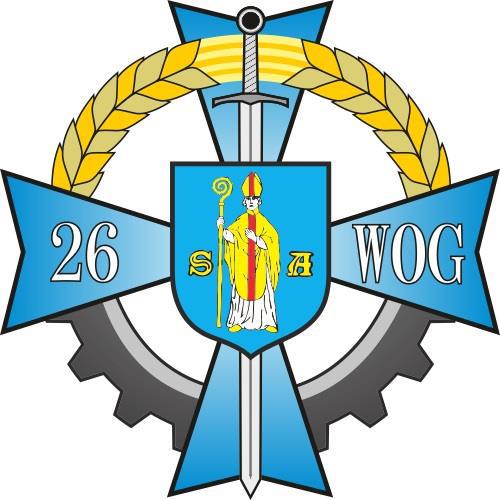 Postępowanie o udzielenia zamówienia publicznego prowadzone jest w trybie podstawowym bez przeprowadzenia negocjacji w oparciu o przepisy ustawy z dnia 11 września 2019 r.  – Prawo zamówień publicznych (Dz. U. z 2021 r. poz. 1129, z późn. zm.)ZEGRZE 2022Zamawiający oczekuje, że Wykonawcy zapoznają się dokładnie z treścią niniejszej SWZ. Wykonawca ponosi ryzyko niedostarczenia wszystkich wymaganych informacji                    i dokumentów oraz przedłożenia oferty nieodpowiadającej wymaganiom określonym przez Zamawiającego.Zamawiającym jest:Skarb Państwa – 26 Wojskowy Oddział GospodarczyAdres: ul. Juzistek 2, 05-131 ZegrzeNIP: 536-190-2991, REGON 142917040Platforma zakupowa:	https://platformazakupowa.pl/pn/26wog Na tej stronie udostępniane będą zmiany i wyjaśnienia treści Specyfikacji Warunków Zamówienia, zwanej dalej „SWZ” oraz inne dokumenty zamówienia bezpośrednio związane z prowadzonym postępowaniem o udzielenie zamówienia. Wykonawcy pobierający SWZ z wyżej podanej strony internetowej są związani wszelkimi wyjaśnieniami i zmianami jej treści. Adres strony internetowej: https://www.26wog.wp.mil.pl Adres poczty elektronicznej: jw4809.zp@ron.mil.pl Godziny urzędowania:od poniedziałku do czwartku w godzinach 7:00 – 15:30, w piątek 7:00 – 13:00Dni robocze:Za dni robocze uważa się od poniedziałku do piątku z wyjątkiem: sobót, świąt i dni ustawowo wolnych od pracy.Postępowanie prowadzone jest w trybie podstawowym, o którym mowa w art. 275 pkt 1 ustawy z dnia 11 września 2019 r. – Prawo zamówień publicznych (Dz. U. z 2021 r. poz. 1129, z późn. zm.) – zwanej dalej „ustawa Pzp”.     W zakresie nieuregulowanym niniejszą SWZ, zastosowanie mają przepisy ustawy Pzp, aktów wykonawczych do ustawy Pzp oraz ustawy z dnia 23 kwietnia 1964 r. – Kodeks cywilny (Dz. U. z 2020 r. poz. 1740, z późn. zm.).   Zamawiający nie przewiduje wyboru najkorzystniejszej oferty z możliwością przeprowadzenia negocjacji. Postępowanie oznaczone jest numerem sprawy: ZP/82/2022.Postępowanie zostało ogłoszone w Biuletynie Zamówień Publicznych w dniu 04.05.2022 r. pod nr 2022/BZP 00144517/01Przedmiotem zamówienia jest usługa wykonania wielobranżowego projektu dla budynków nr 36 i 65 w Rembertowie znajdujących się na terenach administrowanych przez  26 Wojskowy Oddział GospodarczyPrzedmiot umowy obejmował będzie dostarczenie: Projekt zagospodarowania  – 4 egz. - w postaci papierowej i 1 egz. w postaci elektronicznej.Projekt architektoniczno-budowlany  – 4 egz. - w postaci papierowej i 1 egz. w postaci elektronicznej.Kosztorys inwestorski – 2 egz. - w postaci papierowej i 1 egz. w postaci elektronicznej.Specyfikacja techniczna wykonania i odbioru robót budowlanych– 4 egz. – w postaci papierowej i 1 egz. w postaci elektronicznej, Przedmiar robót – 4 egz. - w postaci papierowej i 2 egz. w postaci elektronicznej „Norma Pro” i PDF Kod i nazwa opisująca przedmiot zamówienia (CPV):Kod 71320000-7 – Usługi inżynieryjne w zakresie projektowaniaSzczegółowy opis i zakres przedmiotu zamówienia oraz opis techniczny budynków zawarto w Opisie przedmiotu zamówienia stanowiącym załącznik nr 2 do Umowy. Regulacje w zakresie obowiązku zatrudnienia na umowę o pracęCzynności bezpośrednio związane z wykonywaniem robót szczegółowo określonych w opisie przedmiotu zamówienia, czyli wykonujący instrukcje dokumentację projektowo – kosztorysową nie musi być zatrudniony na podstawie umowy o pracę. Pracownik musi wykonywać przedmiot umowy bez nadzoru pracodawcy. Pracodawca nie musi wyznaczać czasu oraz miejsca realizacji przedmiotu umowy.Zamawiający nie dopuszcza składania ofert częściowych. Uzasadnienie dla odstąpienia od podziału zamówienia na części:Ze względu na zakres prac niezasadnym jest wprowadzenie większej liczby niż jeden wykonawca na teren kompleksu. Wykonawca zobowiązany jest zrealizować zamówienie na warunkach i zasadach określonych w projekcie umowy, stanowiącym załącznik nr 5 do SWZ.Usługa zostanie wykonana zgodnie z wymaganiami zawartymi w niniejszej umowie, wiedzy technicznej i ustawy z dnia 7 lipca 1994 r. – Prawo budowlane (Dz. U. z 2021 r. poz. 2351 oraz z 2022 r. poz. 88).Wykonawca udziela Zamawiającemu gwarancji jakości wykonania przedmiotu umowy na okres 24 miesięcy liczony od dnia podpisania Protokołu Odbioru Usługi, bez zastrzeżeń. Szczegółowy opis zawarto w Projekcie Umowy stanowiącym załącznik nr 5 do SWZ.Zamawiający zaprasza Wykonawców do wzięcia udziału w zebraniu Wykonawców.Przedmiotem zebrania będzie przeprowadzenie wizji lokalnej w miejscach wykonywania przedmiotu umowy.Zamawiający umożliwi zadawanie pytań do treści SWZ, w szczególności związanych z opisem przedmiotu zamówienia.. Na podstawie art. 131 ust. 2 pkt 1 i 2 Zamawiający ze względu na specyfikę przedmiotu zamówienia wymaga złożenia oferty po odbyciu przez Wykonawcę wizji lokalnej i sprawdzeniu dokumentów niezbędnych do realizacji zamówienia, które zamawiający udostępni Wykonawcom do wglądu w trakcie wizji lokalnej.Zamawiający wyznacza termin zebrania, celem przeprowadzenia wizji lokalnej, zapoznania się z dokumentami niezbędnymi do realizacji zamówienia oraz możliwości zadawania pytań dotyczących treści SWZ na dzień 09.05.2022 r. o godzinie 10:00, Miejsce zbiórki: Kompleks wojskowy Rembertów, Budynek nr 36 i 65,  ul. Marsa 110, 04-470 Warszawa, Zamawiający nie przewiduje dodatkowych terminów na przeprowadzenie wizji lokalnej. W przypadku złożenia oferty bez odbycia wizji lokalnej, oferta zostanie odrzucona na podstawie art. 226 ust. 1 pkt 18 ustawy Pzp.Koszty uczestnictwa w zebraniu Wykonawców ponoszą uczestnicy. Termin realizacji przedmiotu zamówienia: maksymalnie 130 dni roboczych od daty zawarcia umowy Miejsca realizacji zamówienia:Kompleks wojskowy Rembertów04-470 Rembertów ul. Marsa 110Projektowane postanowienia umowy w sprawie zamówienia publicznego, które zastaną wprowadzone do treści tej umowy, określone zostały w Załączniku nr 5 do SWZ. Z postępowania o udzielenie zamówienia, na podstawie art. 108 ust. 1 ustawy, Zamawiający wykluczy wykonawcę:będącego osobą fizyczną, którego prawomocnie skazano za przestępstwo: udziału w zorganizowanej grupie przestępczej albo związku mającym na celu popełnienie przestępstwa lub przestępstwa skarbowego, o którym mowa w art. 258 Kodeksu karnego, handlu ludźmi, o którym mowa w art. 189a Kodeksu karnego, o którym mowa w art. 228-230a, art. 250a Kodeksu karnego lub w art. 46-48 ustawy z dnia 25 czerwca 2010 r. o sporcie (Dz. U. z 2020 r. poz. 1133 oraz z 2021 r. poz. 2054, lub w art. 54 ust. 1-4 ustawy z dnia 12 maja 2011 r. o refundacji leków, środków spożywczych specjalnego przeznaczenia żywieniowego oraz wyrobów medycznych (Dz. U. z 2021 r. poz. 523, 1292, 1559 i 2054), finansowania przestępstwa o charakterze terrorystycznym, o którym mowa w art. 165a Kodeksu karnego, lub przestępstwo udaremniania lub utrudniania stwierdzenia przestępnego pochodzenia pieniędzy lub ukrywania ich pochodzenia, o którym mowa w art. 299 Kodeksu karnego, charakterze terrorystycznym, o którym mowa w art. 115 §20 Kodeksu karnego, lub mające na celu popełnienie tego przestępstwa, powierzenia wykonywania pracy małoletniemu cudzoziemcowi, o którym mowa w art. 9 ust. 2 ustawy z dnia 15 czerwca 2012 r. o skutkach powierzania wykonywania pracy cudzoziemcom przebywającym wbrew przepisom na terytorium Rzeczypospolitej Polskiej (Dz. U. poz. 769), przeciwko obrotowi gospodarczemu, o których mowa w art. 296-307 Kodeksu karnego, przestępstwo oszustwa, o którym mowa w art. 286 Kodeksu karnego, przestępstwo przeciwko wiarygodności dokumentów, o których mowa w art. 270-277d Kodeksu karnego, lub przestępstwo skarbowe, którym mowa w art. 9 ust. 1 i 3 lub art. 10 ustawy z dnia 15 czerwca 2012 r. o skutkach powierzania wykonywania pracy cudzoziemcom przebywającym wbrew przepisom na terytorium Rzeczypospolitej Polskiej - lub za odpowiedni czyn zabroniony określony w przepisach prawa obcego; jeżeli urzędującego członka jego organu zarządzającego lub nadzorczego, wspólnika spółki w spółce jawnej lub partnerskiej albo komplementariusza w spółce komandytowej lub komandytowo-akcyjnej lub prokurenta prawomocnie skazano za przestępstwo, o którym mowa w pkt 1;wobec którego wydano prawomocny wyrok sądu lub ostateczną decyzję administracyjną o zaleganiu z uiszczeniem podatków, opłat lub składek na ubezpieczenie społeczne lub zdrowotne, chyba że wykonawca odpowiednio przed upływem terminu do składania wniosków o dopuszczenie do udziału w postępowaniu albo przed upływem terminu składania ofert dokonał płatności należnych podatków, opłat lub składek na ubezpieczenie społeczne lub zdrowotne wraz z odsetkami lub grzywnami lub zawarł wiążące porozumienie w sprawie spłaty tych należności;wobec którego prawomocnie orzeczono zakaz ubiegania się o zamówienia publiczne;jeżeli zamawiający może stwierdzić, na podstawie wiarygodnych przesłanek, że wykonawca zawarł z innymi wykonawcami porozumienie mające na celu zakłócenie konkurencji w szczególności jeżeli należąc do tej samej grupy kapitałowej w rozumieniu ustawy z dnia 16 lutego 2007 r. o ochronie konkurencji i konsumentów, złożyli odrębne oferty, oferty częściowe lub wnioski o dopuszczenie do udziału w postępowaniu, chyba że wykażą, że przygotowali te oferty lub wnioski niezależnie od siebie;jeżeli, w przypadkach, o których mowa w art. 85 ust. 1, doszło do zakłócenia konkurencji wynikającego z wcześniejszego zaangażowania tego wykonawcy lub podmiotu, który należy z wykonawcą do tej samej grupy kapitałowej w rozumieniu ustawy z dnia 16 lutego 2007 r. o ochronie konkurencji i konsumentów, chyba że spowodowane tym zakłócenie konkurencji może być wyeliminowane w inny sposób niż przez wykluczenie wykonawcy z udziału w postępowaniu o udzielenie zamówienia. Z postępowania o udzielenie zamówienia Zamawiający może, na podstawie art. 109 ust. 1 pkt 4 ustawy, wykluczyć wykonawcę w stosunku do którego otwarto likwidację, ogłoszono upadłość, którego aktywami zarządza likwidator lub sąd, zawarł układ z wierzycielami, którego działalność gospodarcza jest zawieszona albo znajduje się on w innej tego rodzaju sytuacji wynikającej z podobnej procedury przewidzianej w przepisach miejsca wszczęcia tej procedury.Z Wykonawca może zostać wykluczony przez Zamawiającego na każdym etapie postępowania o udzielenie zamówienia. Wykonawca nie będzie podlegał wykluczeniu w okolicznościach określonych w ust. 1 pkt 1, 2 i 5 lub ust. 2, jeżeli udowodni zamawiającemu, że spełnił łącznie następujące przesłanki:naprawił lub zobowiązał się do naprawienia szkody wyrządzonej przestępstwem, wykroczeniem lub swoim nieprawidłowym postępowaniem, w tym poprzez zadośćuczynienie pieniężne;wyczerpująco wyjaśnił fakty i okoliczności związane z przestępstwem, wykroczeniem lub swoim nieprawidłowym postępowaniem oraz spowodowanymi przez nie szkodami, aktywnie współpracując odpowiednio z właściwymi organami, w tym organami ścigania, lub zamawiającym;podjął konkretne środki techniczne, organizacyjne i kadrowe, odpowiednie dla zapobiegania dalszym przestępstwom, wykroczeniom lub nieprawidłowemu postępowaniu, w szczególności: zerwał wszelkie powiązania z osobami lub podmiotami odpowiedzialnymi za nieprawidłowe postępowanie wykonawcy, zreorganizował personel, wdrożył system sprawozdawczości i kontroli, utworzył struktury audytu wewnętrznego do monitorowania przestrzegania przepisów, wewnętrznych regulacji lub standardów, wprowadził wewnętrzne regulacje dotyczące odpowiedzialności i odszkodowań za nieprzestrzeganie przepisów, wewnętrznych regulacji lub standardów. Na podstawie art. 7 ust. 1 z dnia 13 kwietnia 2022 r. o szczególnych rozwiązaniach w zakresie przeciwdziałania wspieraniu agresji na Ukrainę oraz służących ochronie bezpieczeństwa narodowego, zwanej „ustawą” z postępowania o udzielenie zamówienia publicznego lub konkursu prowadzonego na podstawie ustawy Pzp wyklucza się:wykonawcę oraz uczestnika konkursu wymienionego w wykazach określonych w rozporządzeniu 765/2006 i rozporządzeniu 269/2014 albo wpisanego na listę na podstawie decyzji w sprawie wpisu na listę rozstrzygającej o zastosowaniu środka, o którym mowa w art. 1 pkt 3 ustawy;wykonawcę oraz uczestnika konkursu, którego beneficjentem rzeczywistym w rozumieniu ustawy z dnia 1 marca 2018 r. o przeciwdziałaniu praniu pieniędzy oraz finansowaniu terroryzmu (Dz.U. z 2022 r. poz. 593 i 655) jest osoba wymieniona w wykazach określonych w rozporządzeniu 765/2006 i rozporządzeniu 269/2014 albo wpisana na listę lub będąca takim beneficjentem rzeczywistym od dnia 24 lutego 2022 r., o ile została wpisana na listę na podstawie decyzji w sprawie wpisu na listę rozstrzygającej o zastosowaniu środka, o którym mowa w art. 1 pkt 3 ustawy;wykonawcę oraz uczestnika konkursu, którego jednostką dominującą w rozumieniu art. 3 ust. 1 pkt 37 ustawy z dnia 29 września 1994 r. o rachunkowości (Dz.U. z 2021 r. poz. 217, 2105 i 2106), jest podmiot wymieniony w wykazach określonych w rozporządzeniu 765/2006 i rozporządzeniu 269/2014 albo wpisany na listę lub będący taką jednostką dominującą od dnia 24 lutego 2022 r., o ile został wpisany na listę na podstawie decyzji w sprawie wpisu na listę rozstrzygającej o zastosowaniu środka, o którym mowa w art. 1 pkt 3 ustawy.Wykluczenie następuje na okres trwania okoliczności, o których mowa w ust. 6. W przypadku wykonawcy lub uczestnika konkursu wykluczonego na podstawie art. 7 ust. 1 ustawy, zamawiający odrzuca wniosek o dopuszczenie do udziału w postępowaniu o udzielnie zamówienia publicznego lub ofertę takiego wykonawcy lub uczestnika konkursu, nie zaprasza go do złożenia oferty wstępnej, oferty podlegającej negocjacjom, oferty dodatkowej, oferty lub oferty ostatecznej, nie zaprasza go do negocjacji lub dialogu, a także nie prowadzi z takim wykonawcą negocjacji lub dialogu, odrzuca wniosek o dopuszczenie do udziału w konkursie, nie zaprasza do złożenia pracy konkursowej lub nie przeprowadza oceny pracy konkursowej, odpowiednio do trybu stosowanego do udzielenia zamówienia publicznego oraz etapu prowadzonego postępowania o udzielenie zamówienia publicznego.Kontrola udzielania zamówień publicznych w zakresie zgodności z art. 7 ust. 1 ustawy będzie wykonywana zgodnie z art. 596 ustawy Pzp.Zamawiający ocenia, czy podjęte przez wykonawcę czynności, o których mowa w ust. 4, są wystarczające do wykazania jego rzetelności, uwzględniając wagę i szczególne okoliczności czynu Wykonawcy. Jeżeli podjęte przez Wykonawcę czynności, o których mowa w ust. 4, nie są wystarczające do wykazania jego rzetelności, Zamawiający wyklucza Wykonawcę.O udzielenie zamówienia na podstawie art. 112 ustawy Pzp, mogą ubiegać się Wykonawcy, którzy spełniają warunki udziału w postępowaniu dotyczące:posiadania kompetencji lub uprawnień do prowadzenia określonej działalności zawodowej, o ile wynika to z odrębnych przepisów:Zamawiający nie stawia w powyższym zakresie szczegółowych warunków udziału w postępowaniu.sytuacji ekonomicznej lub finansowej: Zamawiający nie stawia w powyższym zakresie szczegółowych warunków udziału w postępowaniu.zdolności technicznej lub zawodowej:uprawnienia budowlane do projektowania w specjalności konstrukcyjno-budowlanej oraz zaświadczenie do właściwej izby inżynierów budownictwa zgodnie z obowiązującymi przepisami.uprawnienia do projektowania w specjalności instalacyjnej w zakresie sieci, instalacji i urządzeń elektrycznych i elektroenergetycznych oraz zaświadczenie do właściwej izby inżynierów budownictwa, zgodnie z obowiązującymi przepisami.Warunek ten spełni Wykonawca, który dysponuje osobami o wymaganych uprawnieniach, tj. : co najmniej jedną osobą posiadającą ważne uprawnienia budowlane do projektowania w specjalności konstrukcyjno-budowlanej,  wpisaną do właściwej izby inżynierów budownictwa, zgodnie z obowiązującymi przepisami.co najmniej jedną osobą posiadającą ważne uprawnienia budowlane do projektowania w specjalności instalacyjnej w zakresie sieci, instalacji i urządzeń elektrycznych i elektroenergetycznych,  wpisaną do właściwej izby inżynierów budownictwa, zgodnie z obowiązującymi przepisami.ETAP I – DOKUMENTY SKŁADANE WRAZ Z OFERTĄWypełniony i podpisany Formularz ofertowy – Załącznik nr 1 do SWZ w formie elektronicznej lub w postaci elektronicznej opatrzonej kwalifikowanym podpisem elektronicznym, podpisem zaufanym bądź podpisem osobistym:Wypełniony i podpisany Formularz cenowy – Załącznik nr 2 do SWZ w formie elektronicznej lub w postaci elektronicznej opatrzonej kwalifikowanym podpisem elektronicznym, podpisem zaufanym bądź podpisem osobistym:W celu wykazania braku podstaw wykluczenia z postępowania oraz spełnienia warunków w postępowaniu, o których mowa w Rozdziale VII i VIII SWZ, Zamawiający wymaga złożenia wraz z ofertą, w formie elektronicznej lub w postaci elektronicznej opatrzonej kwalifikowanym podpisem elektronicznym, podpisem zaufanym bądź podpisem osobistym:Oświadczenia Wykonawcy wg Załącznika nr 3 do SWZ.  Informacje zawarte w oświadczeniu tymczasowo zastępują wymagane przez Zamawiającego podmiotowe środki dowodowe.W przypadku wspólnego ubiegania się o zamówienie przez Wykonawców (konsorcjum, spółka cywilna), oświadczenia o których mowa w pkt 1 składa oddzielnie każdy z Wykonawców wspólnie ubiegających się o zamówienie. Oświadczenia mają potwierdzić brak podstaw wykluczenia oraz spełnienie warunków udziału w postępowaniu w zakresie, w jakim każdy z Wykonawców wskazuje brak podstaw wykluczenia oraz spełnienie warunków udziału w postępowaniu. Wykonawca, który zamierza powierzyć wykonanie części zamówienia podwykonawcom, w celu wskazania braku istnienia wobec podstaw wykluczenia zamieszczono informacje o podwykonawcach w Formularzu ofertowym, o którym mowa w Załączniku nr 1 do SWZ.Wykonawca, który powołuje się na zasoby innych podmiotów, w celu wykazania braku istnienia wobec nich podstaw wykluczenia z udziału w postępowaniu oraz spełnienia – w zakresie, w jakim powołuje się na zasoby – warunków udziału w postępowaniu zamieszcza informację o tych podmiotach w oświadczeniach, o którym mowa w pkt 1. Wykonawca, w przypadku polegania na zdolnościach lub sytuacji podmiotów udostępniających zasoby, przedstawia, wraz z oświadczeniem, o którym mowa w pkt 1, także oświadczenie podmiotu udostępniającego zasoby, potwierdzające brak podstaw wykluczenia tego podmiotu oraz odpowiednio spełnianie warunków udziału 
w postępowaniu lub kryteriów selekcji, w zakresie, w jakim wykonawca powołuje się na jego zasobyW przypadku podpisania oferty oraz poświadczenia za zgodność z oryginałem kopii dokumentów przez osobę niewymienioną w dokumencie rejestrowym (ewidencyjnym) m.in. KRS, CEIDG i innych odpowiednich dla Wykonawcy lub danego podmiotu, należy do oferty dołączyć stosowne Pełnomocnictwo w oryginale opatrzone kwalifikowanym podpisem elektronicznym lub kopii poświadczonej notarialnie opatrzonej kwalifikowanym podpisem elektronicznymETAP II – DOKUMENTY SKŁADANE NA WEZWANIE ZAMAWIAJĄCEGOZgodnie z art. 274 ust. 1 ustawy Pzp, Zamawiający przed wyborem najkorzystniejszej oferty wezwie Wykonawcę, którego oferta została najwyżej oceniona, do złożenia w wyznaczonym terminie, nie krótszym niż 5 dni, aktualnych na dzień złożenia, następujących podmiotowych środków dowodowych:W celu wykazania braku podstaw wykluczenia z postępowania, o których mowa w Rozdziale VII SWZ, Zamawiający wezwie do złożenia oświadczenia Wykonawcy o aktualności informacji zawartych w oświadczeniu, o którym mowa w ust. 1 pkt 1, w zakresie podstaw wskazanych przez Zamawiającego wg Załącznika nr 6 do SWZ,Oświadczenie Wykonawcy w zakresie podstaw wskazanych przez Zamawiającego wg Załącznika nr 8 do SWZ,W celu wykazania spełnienia warunków udziału w postępowaniu, o których mowa w Rozdziale VIII SWZ, Zamawiający na wezwie do złożenia:wypełniony wykaz osób i pojazdów przewidzianych do realizacji zamówienia– wg wzoru stanowiącego załącznik nr 5 do projektu umowywykaz osób wg. Wzoru stanowiącego załącznik nr 7 do SWZkopie uprawnień i zaświadczeń, o których mowa w rozdziale VIII SWZ osób wymienionych na wykazie osób. odpisu z właściwego rejestru albo aktualne zaświadczenie o wpisie do ewidencji działalności gospodarczej, jeżeli odrębne przepisy wymagają wpisu do rejestru lub zgłoszenia do ewidencji,Wykonawca nie jest zobowiązany do złożenia podmiotowych środków dowodowych, które Zamawiający posiada, jeżeli Wykonawca wskaże te środki oraz potwierdzi ich prawidłowość i aktualność.Wykonawca składa podmiotowe środki dowodowe aktualne na dzień ich złożenia.PODMIOT NA ZASOBY, KTÓREGO POWOŁUJE SIĘ WYKONAWCAWykonawca, który polega na zdolnościach lub sytuacji podmiotów udostępniających zasoby, składa, wraz z ofertą, zobowiązanie podmiotu udostępniającego zasoby do oddania mu do dyspozycji niezbędnych zasobów na potrzeby realizacji danego zamówienia. Wzór zobowiązania do oddania do dyspozycji niezbędnych zasobów na okres korzystania z nich przy wykonywaniu zamówienia określa Załącznik nr 4 do SWZ. Zamawiający oceni, czy udostępnione Wykonawcy przez inne podmioty zdolności techniczne lub zawodowe lub ich sytuacja finansowa lub ekonomiczna, pozwalają na wykazanie przez Wykonawcę spełniania warunków udziału w postępowaniu oraz zbada, czy nie zachodzą wobec tego podmiotu podstawy wykluczenia, o których mowa w art. 108 ust. 1 oraz art. 109 ust. 1 pkt 4 ustawy Pzp.OFERTY SKŁADANE PRZEZ WYKONAWCÓW WYSTĘPUJĄCYCH WSPÓLNIEWykonawcy mogą wspólnie ubiegać się o udzielenie zamówienia, np. łącząc się w konsorcja lub spółki cywilne lub inną formę prawną.Wykonawcy składający ofertę wspólną ustanawiają pełnomocnika do reprezentowania ich w postępowaniu o udzielenie zamówienia albo do reprezentowania ich w postępowaniu i zawarcia umowy w sprawie zamówienia publicznego.Wykonawcy składający ofertą wspólną wraz z ofertą składają stosowne pełnomocnictwo w oryginale podpisane zgodnie z zaleceniami zawartymi w Rozdziale XIII ust. 9 pkt 4 uprawniające do wykonania określonych czynności w postępowaniu o udzielenie zamówienia publicznego.Oferta wspólna, składana przez dwóch lub więcej Wykonawców, powinna spełniać następujące wymagania:oferta wspólna powinna być sporządzona zgodnie ze SWZ;sposób składania dokumentów w ofercie wspólnej – dokumenty składane przez członków konsorcjum czy wspólników spółki cywilnej, w tym oświadczenia muszą być podpisane przez wyznaczonego pełnomocnika lub osobę upoważnioną do reprezentowania danego podmiotu.Zamawiający w toku prowadzonego postępowania będzie przesyłał wszelką korespondencję do pełnomocnika Wykonawców występujących wspólnie. Przepisy dotyczące pojedynczego Wykonawcy mają zastosowanie do pełnomocnika, o którym mowa w pkt 2 i 5, ze skutkiem prawnym wobec wszystkich Wykonawców występujących wspólnie. Przed podpisaniem umowy (w przypadku wygrania postępowania) Wykonawcy składający wspólną ofertę będą mieli obowiązek przedstawić Zamawiającemu umowę konsorcjum, spółki cywilnej lub innej formy prawnej zawierającą, co najmniej:zobowiązanie do realizacji wspólnego przedsięwzięcia gospodarczego obejmującego swoim zakresem realizację przedmiotu zamówienia oraz solidarnej odpowiedzialności za realizację zamówienia,określenie szczegółowego zakresu działania poszczególnych stron umowy, czas obowiązywania umowy, który nie może być krótszy, niż okres obejmujący realizację zamówienia oraz czas trwania gwarancji jakości i rękojmi. W przypadku Wykonawców wspólnie ubiegających się o udzielenie zamówienia na zasadach określonych w art. 58 ustawy Pzp, brak podstaw wykluczenia musi wykazać każdy z Wykonawców oddzielnie, wobec powyższego wszystkie oświadczenia 
i dokumenty w zakresie braku podstaw wykluczenia wymagane w postępowaniu składa odrębnie każdy z Wykonawców wspólnie występujących;PODWYKONAWCYZamawiający nie zastrzega obowiązku osobistego wykonania przez Wykonawcę kluczowych zadań. Zamawiający żąda wskazania przez Wykonawcę części zamówienia, których wykonanie powierzy podwykonawcom.Wykonawca, który zamierza powierzyć wykonanie części zamówienia podwykonawcom, w celu wykazania braku istnienia wobec nich podstaw wykluczenia z udziału w postępowaniu zamieszcza informację o podwykonawcach w Formularzu ofertowym stanowiącym Załącznik nr 1 do SWZ.Umowa o podwykonawstwo będzie musiała określać, jaki zakres czynności zostanie powierzony podwykonawcom.Zlecenie przez Wykonawcę wykonania części zamówienia podwykonawcom nie zwalnia Wykonawcy od odpowiedzialności za wykonie całości zamówienia, tj. usług wykonywanych przez siebie i zleconych.Brak informacji, o której mowa w pkt 2 i 3 będzie rozumiany przez Zamawiającego, jako realizacja przez Wykonawcę zamówienia we własnym zakresie.Postępowanie prowadzone jest w języku polskim w formie elektronicznej za pośrednictwem platformy zakupowej pod adresem https://platformazakupowa.pl/pn/26wog/proceedings.W postępowaniu o udzielenie zamówienia komunikacja pomiędzy Zamawiającym, a Wykonawcami w szczególności składanie dokumentów, oświadczeń, uzupełnień, wniosków, zawiadomień oraz przekazywanie informacji odbywa się elektronicznie za pośrednictwem formularza „Wyślij wiadomość” dostępnego na dole strony          internetowej postępowania zamieszczonego na platformie https://platformazakupowa.pl/pn/26wog/proceedingsW sytuacjach awaryjnych np. w przypadku braku działania platformy zakupowej Zamawiający może również komunikować się z Wykonawcami za pomocą poczty elektronicznej e-mail: jw4809.zp@ron.mil.pl.Sposób sporządzenia dokumentów elektronicznych, oświadczeń lub elektronicznych kopii dokumentów lub oświadczeń musi być zgodny z wymaganiami określonymi w rozporządzeniu Prezesa Rady Ministrów z dnia 30 grudnia 2020 r. w sprawie sposobu sporządzania i przekazywania informacji oraz wymagań technicznych dla dokumentów elektronicznych oraz środków komunikacji elektronicznej w postępowaniu o udzielenie zamówienia publicznego lub konkursie (Dz. U. poz. 2452) oraz Rozporządzeniu Ministra Rozwoju, Pracy i Technologii z dnia 23 grudnia 2020 r. w sprawie podmiotowych środków dowodowych oraz innych dokumentów lub oświadczeń, jakich może żądać zamawiający od wykonawcy (Dz. U. poz. 2415).Jeżeli Zamawiający lub Wykonawca przekazują oświadczenia, wnioski, zawiadomienia przy użyciu środków komunikacji elektronicznej w rozumieniu ustawy z dnia 18 lipca 2002 r. o świadczeniu usług droga elektroniczną (Dz.U. z 2020 r. poz. 344), każda ze stron na żądanie drugiej strony niezwłocznie potwierdza fakt ich otrzymania.Zamawiający, zgodnie z §2 rozporządzenia Prezesa Rady Ministrów z dnia 30 grudnia 2020 r. w sprawie sposobu sporządzania i przekazywania informacji oraz wymagań technicznych dla dokumentów elektronicznych oraz środków komunikacji elektronicznej w postępowaniu o udzielenie zamówienia publicznego lub konkursie (Dz. U. poz. 2452), określa dopuszczalny format kwalifikowanego podpisu elektronicznego jako:dokumenty w formacie „pdf” zaleca się podpisywać formatem PAdES,dopuszcza się podpisanie dokumentów w formacie innym niż „pdf”, wtedy należy użyć formatu XAdES.W korespondencji kierowanej do Zamawiającego za pomocą poczty elektronicznej Wykonawca winien posługiwać się nazwą i numerem postępowania.Wykonawca, poprzez formularz „Wyślij wiadomość” może zwrócić się do Zamawiającego o wyjaśnienie treści SWZ. Jeżeli wniosek o wyjaśnienie treści SWZ wpłynie do Zamawiającego nie później niż na 4 dni przed upływem terminu składania ofert, Zamawiający udzieli wyjaśnień niezwłocznie, jednak nie później niż na 2 dni przed upływem terminu składania ofert. Jeżeli wniosek o wyjaśnienie treści SWZ wpłynie po upływie terminu, o którym mowa powyżej, lub dotyczy udzielonych wyjaśnień, Zamawiający może udzielić wyjaśnień albo pozostawić wniosek bez rozpoznania. Zamawiający zamieści wyjaśnienia na stronie internetowej:https://platformazakupowa.pl/pn/26wog/proceedings, na której udostępniono SWZ. Przedłużenie terminu składania ofert nie wpływa na bieg terminu składania wniosku, o którym mowa w ust. 9.W przypadku rozbieżności pomiędzy treścią niniejszej SWZ, a treścią udzielonych odpowiedzi jako obowiązującą należy przyjąć treść pisma zawierającego późniejsze oświadczenie Zamawiającego.Wykonawca przystępując do niniejszego postępowania o udzielenie zamówienia publicznego, akceptuje warunki korzystania z platformy zakupowej, określone w Regulaminie zamieszczonym na stronie internetowej pod adresem https://platformazakupowa.pl/strona/1-regulamin oraz uznaje go za wiążący.Maksymalny rozmiar jednego pliku przesyłanego za pośrednictwem dedykowanych formularzy do: złożenia, zmiany, wycofania oferty oraz do komunikacji wynosi: 100 MB.Wykonawca jako podmiot profesjonalny ma obowiązek sprawdzania komunikatów i wiadomości bezpośrednio na platformazakupowa.pl przesłanych przez Zamawiającego gdyż system powiadomień może ulec awarii lub powiadomienie może trafić do folderu SPAM.Zamawiający, zgodnie z § 3 ust. 1 rozporządzenia Prezesa Rady Ministrów z dnia 30 grudnia 2020 r. w sprawie sposobu sporządzania i przekazywania informacji oraz wymagań technicznych dla dokumentów elektronicznych oraz środków komunikacji elektronicznej w postępowaniu o udzielenie zamówienia publicznego lub konkursie (Dz. U. poz. 2452), określa niezbędne wymagania sprzętowo – aplikacyjne umożliwiające pracę na https://platformazakupowa.pl, tj.:stały dostęp do sieci Internet o gwarantowanej przepustowości nie mniejszej niż 512 kb/s,komputer klasy PC lub MAC o następującej konfiguracji: pamięć min. 2 GB Ram, procesor Intel IV 2 GHZ lub jego nowsza wersja, jeden z systemów operacyjnych - MS Windows 7, Mac Os x 10 4, Linux, lub ich nowsze wersje,zainstalowana dowolna przeglądarka internetowa, w przypadku Internet Explorer minimalnie wersja 10 0.,włączona obsługa JavaScript,zainstalowany program Adobe Acrobat Reader lub inny obsługujący format plików .pdf,Platforma działa według standardu przyjętego w komunikacji sieciowej - kodowanie UTF8,Oznaczenie czasu odbioru danych przez platformę zakupową stanowi datę oraz dokładny czas (hh:mm:ss) generowany wg. czasu lokalnego serwera f z zegarem Głównego Urzędu Miar.Wykonawca przystępując  do niniejszego postępowania o udzielenie zamówienia publicznego:akceptuje warunki korzystania z platformazakupowa.pl określone w Regulaminie zamieszczonym na stronie internetowej pod linkiem w zakładce „Regulamin” oraz uznaje go za wiążący, zapoznał i stosuje się do Instrukcji składania ofert/wnioskówZamawiający informuje, że instrukcje korzystania z Platformy dotyczące w szczególności logowania, składania wniosków o wyjaśnienie treści SWZ, składania ofert oraz innych czynności podejmowanych w niniejszym postępowaniu przy użyciu Platformy znajdują się w zakładce „Instrukcje dla Wykonawców" na stronie internetowej pod adresem: https://platformazakupowa.pl/strona/45-instrukcjeZamawiający nie ponosi odpowiedzialności za złożenie oferty w sposób niezgodny z Instrukcją korzystania z platformazakupowa.pl, w szczególności za sytuację, gdy zamawiający zapozna się z treścią oferty przed upływem terminu składania ofert (np. złożenie oferty w zakładce „Wyślij wiadomość do zamawiającego”). Taka oferta zostanie uznana przez Zamawiającego za ofertę handlową i nie będzie brana pod uwagę 
w przedmiotowym postępowaniu ponieważ nie został spełniony obowiązek narzucony w art. 221 Ustawy Prawo Zamówień Publicznych.Zamawiający nie przewiduje innych sposobów komunikacji niż środki komunikacji elektronicznej.Osobą uprawnioną przez Zamawiającego do porozumiewania się z Wykonawcami jest w kwestiach formalnych – Małgorzata SkalińskaZamawiający informuje, że przepisy ustawy Pzp nie pozwalają na jakikolwiek inny kontakt – zarówno z Zamawiającym jak i osobami uprawnionymi do porozumiewania się z Wykonawcami – niż wskazany w Rozdziale X SWZ. Oznacza to, że Zamawiający nie będzie reagował na inne formy kontaktowania się z nim, w szczególności na kontakt telefoniczny lub/i osobisty w swojej siedzibie.Termin związania Wykonawcy ofertą wynosi 30 dniWykonawca jest związany ofertą od dnia upływu terminu składania ofert do dnia  15.06.2022 r.W przypadku gdy wybór najkorzystniejszej oferty nie nastąpi przed upływem terminu związania oferta określonego w SWZ, Zamawiający przed upływem terminu związania ofertą zwraca się jednokrotnie do Wykonawców, o wyrażenie zgody na przedłużenie tego terminu, o wskazywany przez niego okres, nie dłuższy niż 30 dni. Przedłużenie terminu związania oferta, o którym mowa w ust. 2, wymaga złożenia przez Wykonawcę pisemnego oświadczenia o wyrażeniu zgody na przedłużenie terminu związania oferta.Treść oferty musi odpowiadać treści Specyfikacji Warunków Zamówienia. Oferta może być złożona po odbyciu wizji lokalnej oraz po sprawdzeniu dokumentów niezbędnych do realizacji zamówienia, które zamawiający udostępni Wykonawcom do wglądu w trakcie wizji lokalnej.Oferta wraz z załączeniami musi być podpisana kwalifikowanym podpisem elektronicznym, podpisem osobistym lub podpisem zaufanym pod rygorem nieważności przez osobę (osoby) uprawnione do składania oświadczeń woli ze skutkiem zaciągania zobowiązań w imieniu Wykonawcy.Wykonawca składa ofertę w formie elektronicznej lub postaci elektronicznej za pośrednictwem Formularza składania oferty dostępnego nahttps://platformazakupowa.pl/pn/26wog/proceedings Korzystanie z platformy zakupowej przez Wykonawców jest bezpłatne.Oferta powinna być sporządzona w języku polskim, z zachowaniem formy lub postaci elektronicznej w formacie danych pdf, doc, docx, xls, xlsx. Sposób złożenia oferty, opisany został w Instrukcji dla wykonawców znajdującym się na stronie internetowej https://platformazakupowa.pl/strona/45-instrukcje.Zamawiający wymaga by dokumenty w postępowaniu były skompresowane do pliku archiwum zip lub zip7.Zamawiający nie dopuszcza w postępowaniu ofert, których dokumenty będą skompresowane aplikacją Win Rar (rozszerzenie *.rar), format kompresji .RAR nie został przewidziany w załączniku nr 2 do Rady Ministrów z dnia 12 kwietnia 2012 r. w sprawie Krajowych Ram Interoperacyjności, minimalnych wymagań dla rejestrów publicznych i wymiany informacji w postaci elektronicznej oraz minimalnych wymagań dla systemów teleinformatycznych (Dz. U z 2017 r. poz. 2247). Oferty złożone w takiej formie zostaną uznane za złożone nieskutecznie. Wszelkie informacje stanowiące tajemnicę przedsiębiorstwa w rozumieniu ustawy z dnia 16 kwietnia 1993 r. o zwalczaniu nieuczciwej konkurencji (Dz. U. z 2020 r. poz. 1913), które Wykonawca zastrzeże jako tajemnicę przedsiębiorstwa, powinny zostać złożone w osobnym pliku wraz z jednoczesnym zaznaczeniem polecenia „Załącznik stanowiący tajemnicę przedsiębiorstwa” a następnie wraz z plikami stanowiącymi jawną część skompresowane do jednego pliku archiwum (ZIP). Wykonawca zobowiązany jest, wraz z przekazaniem tych informacji, wykazać spełnienie przesłanek określonych w art. 11 ust. 2 ustawy z dnia 16 kwietnia 1993 r. o zwalczaniu nieuczciwej konkurencji. Zaleca się, aby uzasadnienie zastrzeżenia informacji jako tajemnicy przedsiębiorstwa było sformułowane w sposób umożliwiający jego udostępnienie. Zastrzeżenie przez Wykonawcę tajemnicy przedsiębiorstwa bez uzasadnienia, będzie traktowane przez Zamawiającego jako bezskuteczne ze względu na zaniechanie przez Wykonawcę podjęcia niezbędnych działań w celu zachowania poufności objętych klauzulą informacji zgodnie z postanowieniami art. 18 ust. 3 ustawy Pzp. Wykonawca składając ofertę, zobowiązany jest złożyć następujące dokumenty w postaci elektronicznej podpisane kwalifikowanym podpisem elektronicznym, podpisem osobistym lub podpisem zaufanym pod rygorem nieważności:Formularz ofertowy – Załącznik nr 1 do SWZ,Formularz cenowy – Załącznik nr 2 do SWZ, Oświadczenie Wykonawcy – Załącznik nr 3 do SWZ,Pełnomocnictwo do działania innej osoby w imieniu Wykonawcy (jeżeli dotyczy),Pełnomocnictwo do złożenia oferty musi być złożone w oryginale w takiej samej formie, jak składana oferta (tj. w formie elektronicznej lub postaci elektronicznej opatrzonej podpisem zaufanym lub podpisem osobistym). Dopuszcza się także złożenie elektronicznej kopii (skanu) pełnomocnictwa sporządzonego uprzednio w formie pisemnej, w formie elektronicznego poświadczenia sporządzonego stosownie do art. 97 § 2 ustawy z dnia 14 lutego 1991 r. - Prawo o notariacie, które to poświadczenie notariusz opatruje kwalifikowanym podpisem elektronicznym, bądź też poprzez opatrzenie skanu pełnomocnictwa sporządzonego uprzednio w formie pisemnej kwalifikowanym podpisem, podpisem zaufanym lub podpisem osobistym mocodawcy. Elektroniczna kopia pełnomocnictwa nie może być uwierzytelniona przez upełnomocnionego.Zobowiązanie podmiotu udostępniającego (jeżeli dotyczy) – Załącznik nr 4 do SWZ.Forma złożenia dokumentów:dokumenty lub oświadczenia, o których mowa w Rozporządzeniu Ministra Rozwoju, Pracy i Technologii w sprawie podmiotowych środków dowodowych oraz innych dokumentów lub oświadczeń, jakich może żądać zamawiający od wykonawcy sporządzone w języku obcym są składane wraz z tłumaczeniem na język polski;jeżeli złożona przez Wykonawcę kopia dokumentów lub oświadczeń będzie nieczytelna lub będzie budzić uzasadnione wątpliwości, co do jej prawdziwości, Zamawiający zażąda przedstawienia oryginału lub notarialnie potwierdzonej kopii dokumentów lub oświadczeń, o których mowa w Rozporządzeniu Ministra Rozwoju, Pracy i Technologii w sprawie podmiotowych środków dowodowych oraz innych dokumentów lub oświadczeń, jakich może żądać zamawiający od wykonawcy.Wykonawcy ponoszą wszelkie koszty własne związane z przygotowaniem i złożeniem oferty, niezależnie od wyniku postępowania. Zamawiający nie odpowiada za koszty poniesione przez Wykonawców w związku z przygotowaniem i złożeniem oferty.Ofertę wraz z załącznikami należy złożyć za pośrednictwem platformy pod adresem https://platformazakupowa.pl/pn/26wog/proceedings na stronie dotyczącej odpowiedniego postępowania do dnia: 17.05.2022 r. do godziny 9:00             Po wypełnieniu Formularza składania oferty i załadowaniu wszystkich wymaganych załączników należy kliknąć w przycisk „Przejdź do podsumowania”.Za datę złożenia oferty przyjmuje się jej datę przekazania w systemie (platformie) w drugim kroku składania oferty poprzez kliknięcie przycisku „Złóż ofertę” i wyświetlenie się komunikatu, że oferta została zaszyfrowana i złożona.Zamawiający informuje, że szczegółowa instrukcja dotycząca złożenia, zmiany i wycofania oferty przy użyciu platformy zakupowej znajduje się w zakładce Instrukcje dla Wykonawców pod adresem internetowym https://platformazakupowa.pl/strona/45-instrukcje.Wykonawca po upływie terminu do składania ofert nie może skutecznie dokonać zmiany ani wycofać złożonej oferty.Wykonawca może złożyć tylko jedną ofertę. Zamawiający odrzuci wszystkie oferty złożone po terminie składania ofert.Otwarcie ofert nastąpi w dniu: 17.05.2022 r., o godzinie 09:15Otwarcie ofert jest niejawne. Zamawiający, najpóźniej przed otwarciem ofert, udostępni na stronie internetowej prowadzonego postepowania informację o kwocie, jaką zamierza przeznaczyć na sfinansowanie zamówienia. Zamawiający, niezwłocznie po otwarciu ofert, udostępni na stronie internetowej prowadzonego postepowania informacje o: nazwach albo imionach i nazwiskach oraz siedzibach lub miejscach prowadzonej działalności gospodarczej albo miejscach zamieszkania Wykonawców, których oferty zostały otwarte; cenach lub kosztach zawartych w ofertach. W przypadku wystąpienia awarii systemu teleinformatycznego, która spowoduje brak możliwości otwarcia ofert w terminie określonym przez Zamawiającego, otwarcie ofert nastąpi niezwłocznie po usunięciu awarii. Zamawiający poinformuje o zmianie terminu otwarcia ofert na stronie internetowej prowadzonego postepowania.Zamawiający nie wymaga wniesienia wadium do niniejszego postępowania. Przygotowując ofertę Wykonawcy mają obowiązek zapoznać się z niniejszą SWZ i jej załącznikami. Wykonawca określi cenę oferty za wykonanie przedmiotu zamówienia na załączonym do SWZ Formularzu ofertowym (wzór Załącznik nr 1 do SWZ) wg zasad określonych w sposobie wypełnienia tego formularza.Każdą pozycję Formularza cenowego (wzór Załącznik nr 2 do SWZ) należy obliczyć w następujący sposób:W kol. nr. 2 Wykonawca podaje cenę jednostkową netto W kol nr. 3 Wykonawca oblicza wartość podatku od towarów i usług VAT według stawki obowiązującej (kol. 2 x stawka podatku VAT).W kol. 4 Wykonawca oblicza wartość brutto za oferowaną usługę (kol. 2+ kol. 3)W wierszu SUMA podaje kwoty netto łącznie za budynek 36 i 65, łącznie wartość podatku za budynek 36 i 65 oraz kwotę łączną brutto za budynek 36 i 65.Wykonawca jest zobowiązany wypełnić wszystkie pozycje w Formularzu cenowym.Wyliczoną wartość netto, wartość podatku VAT oraz wartość brutto z Formularza cenowego należy wpisać cyfrowo w Formularzu ofertowym. Cena powinna być tylko jedna, nie dopuszcza się wariantowości cen.Przez cenę ofertową należy rozumieć cenę w rozumieniu art. 3 ust. 1 pkt 1 i ust. 2 ustawy 
z dnia 9 maja 2014 r. o informowaniu o cenach towarów i usług (Dz. U. z 2019 r. poz. 178).Cena oferty brutto musi być podana w złotych (PLN), cyfrowo i słownie z uwzględnieniem podatku VAT, obliczonego zgodnie z zasadami ustawy z dnia 11 marca 2004 r. o podatku od towarów i usług (Dz. U. z 2021 r. poz. 685, z późn. zm.) z dokładnością do dwóch miejsc po przecinku na każdym etapie jej wyliczenia. Kwoty wskazane w ofercie zaokrągla się do pełnych groszy, przy czym końcówki poniżej 0,5 grosza pomija się, a końcówki 0,5 grosza i wyższe zaokrągla się do 1 grosza. W cenę usług należy wliczyć wszystkie koszty niezbędne do realizacji zamówienia wyszczególnionego w SWZ i jej załącznikach oraz należnych podatków zgodnie z przepisami  obowiązującymi na dzień składania ofert. Rozliczenia między Wykonawcą, a Zamawiającym prowadzone będą wyłącznie w złotych polskich (PLN) w formie przelewu. Zgodnie z art. 225 ustawy Pzp jeżeli została złożona oferta, której wybór prowadziłby do powstania u Zamawiającego obowiązku podatkowego zgodnie z ustawą z 11 marca 2004 r. o podatku od towarów i usług, dla celów zastosowania kryterium ceny lub kosztu Zamawiający dolicza do przedstawionej w tej ofercie ceny kwotę podatku od towarów i usług, którą miałby obowiązek rozliczyć. W takiej sytuacji wykonawca ma obowiązek:poinformowania zamawiającego, że wybór jego oferty będzie prowadził do powstania u Zamawiającego obowiązku podatkowego;wskazania nazwy (rodzaju) towaru lub usługi, których dostawa lub świadczenie będą prowadziły do powstania obowiązku podatkowego;wskazania wartości towaru lub usługi objętego obowiązkiem podatkowym zamawiającego, bez kwoty podatku;wskazania stawki podatku od towarów i usług, która zgodnie z wiedzą wykonawcy, będzie miała zastosowanie.Informację w powyższym zakresie wykonawca składa w Załączniku nr 1 do SWZ. Brak złożenia ww. informacji będzie postrzegany jako brak powstania obowiązku podatkowego u Zamawiającego.Zamawiający udzieli zamówienia Wykonawcy, którego oferta uzyska największą liczbę punktów przy spełnieniu wszystkich innych warunków określonych w niniejszym postępowaniu. Ocenie będą podlegać wyłącznie zakwalifikowane oferty, spełniające wszystkie wymogi formalne.Zamawiający przy wyborze najkorzystniejszej oferty będzie kierował się następującymi kryteriami:Zamawiający dokona obliczenia punktów dla każdej oferty w następujący sposób:Zamawiający przyjął maksymalny czas realizacji umowy na poziomie 130 dni od dnia zawarcia umowy. W sytuacji gdy Wykonawca wykaże w ofercie dłuższy czas realizacji umowy lub Wykonawca nie poda w formularzu ofertowym czasu realizacji umowy Zamawiający odrzuci ofertę Wykonawcy jako niezgodną z treścią SWZ.Zadeklarowany czas realizacji umowy należy wpisać w formularzu ofertowym stanowiącym załącznik nr 1 do SWZ.Przyjmuje się, że 1%=1 pkt i tak zostanie przeliczona liczba punktów.Punkty zostaną przyznawane z dokładnością do dwóch miejsc po przecinku.Ostateczne punkty przyznane za kryteria zostaną zsumowane.Oferta, która uzyskała maksymalną liczbę punktów w kryterium cena oferty – 100% zostanie uznana za najkorzystniejszą, a pozostałe oferty zostaną skwalifikowane zgodnie z liczbą uzyskanych punktów. Za najkorzystniejszą zostanie uznana oferta, która uzyska najwyższą liczbę punktów. Jeżeli nie można wybrać najkorzystniejszej oferty z uwagi na to, że zostały złożone oferty o takiej samej cenie Zamawiający wzywa Wykonawców, którzy złożyli te oferty, do złożenia w terminie określonym przez Zamawiającego ofert dodatkowych.Wykonawcy składający oferty dodatkowe nie mogą zaoferować cen wyższych niż zaoferowane w złożonych ofertach.W toku dokonywania badania i oceny ofert Zamawiający może żądać udzielenia przez Wykonawcę wyjaśnień treści złożonych przez niego ofert. Zamawiający zawrze umowę w sprawie przedmiotowego zamówienia z wybranym wykonawcą w terminie zgodnym z art. 308 ustawy Pzp. Zamawiający poinformuje Wykonawcę, któremu zostanie udzielone zamówienie, o miejscu i terminie zawarcia umowy.  Wykonawca przed zawarciem umowy poda wszelkie informacje niezbędne do wypełnienia jej treści na wezwanie Zmawiającego.Osoby reprezentujące Wykonawcę przy zawarciu umowy powinny posiadać ze sobą dokumenty potwierdzające ich umocowanie do zawarcia umowy, o ile umocowanie to nie będzie wynikać z dokumentów załączonych do oferty. Jeżeli zostanie wybrana oferta Wykonawców wspólnie ubiegających się o udzielenie zamówienia, Zamawiający może żądać przed zawarciem umowy w sprawie zamówienia publicznego kopii umowy regulującej współpracę tych Wykonawców, w której m.in. zostanie określony pełnomocnik uprawniony do kontaktów z Zamawiającym oraz do wystawiania dokumentów związanych z płatnościami, przy czym termin, na jaki została zawarta umowa, nie może być krótszy niż termin realizacji zamówienia. Niedopełnienie powyższych formalności przez wybranego Wykonawcę potraktowane będzie przez Zamawiającego jako niemożliwość zawarcia umowy w sprawie zamówienia publicznego z przyczyn leżących po stronie Wykonawcy. Wybrany w drodze postępowania Wykonawca zobowiązany będzie najpóźniej na dwa dni przed zawarciem umowy przedłożyć Zamawiającemu:wypełniony wykaz osób i pojazdów przewidzianych do realizacji zamówienia – wg wzoru stanowiącego załącznik nr 5 do projektu umowy (w przypadku nie przysłania ww. wykazu na wezwanie Zamawiającego w drugim etapie). W przypadku, gdy Wykonawca nie dostarczy w wyznaczonym czasie, na pierwsze wezwanie Zamawiającego dokumentów, o których mowa w pkt 7, Zamawiający uzna, że Wykonawca odstępuje od podpisania umowy z wyłącznej jego winy.Wszelkie trudności związane z wejściem na teren obiektów wojskowych pracowników Wykonawcy nieujętych w Wykazach, o których mowa w ust.7 pkt 1 i 2 ponosi Wykonawca.Zamawiający jednocześnie zastrzega, iż uchylanie się od tego obowiązku będzie traktowane jako spełnienie przesłanki, o której mowa w art. 263 ustawy Pzp.Zamawiający nie wymaga wniesienia zabezpieczenia należytego wykonania umowy.Wykonawcom, a także innemu podmiotowi, jeżeli ma lub miał interes w uzyskaniu zamówienia oraz poniósł lub może ponieść szkodę w wyniku naruszenia przez Zamawiającego przepisów ustawy, przysługują środki ochrony prawnej na zasadach przewidzianych w rozdziale IX ustawy Pzp (art. 505-590). Informacje dotyczące ochrony danych osobowych zebranych przez Zamawiającego w toku postępowania:Administratorem Państwa danych osobowych przetwarzanych w związku z prowadzeniem postępowania o udzielenie zamówienia publicznego będzie 26 Wojskowy Oddział Gospodarczy.Mogą się Państwo z nim kontaktować w następujący sposób:listownie na adres: ul. Juzistek 2, 05-131 Zegrze;poprzez e-mail: jw4809.kj@ron.mil.pl ;telefonicznie: 261 882 592.Inspektor Ochrony DanychU Administratora Danych Osobowych wyznaczony jest Inspektor Ochrony Danych, z którym możecie Państwo kontaktować się we wszystkich sprawach dotyczących przetwarzania danych osobowych oraz korzystania z praw związanych z przetwarzaniem danych w następujący sposób: listownie na adres: ul. Juzistek 2, 05-131 Zegrze;poprzez adres e-mail: jw4809.iodo@ron.mil.pl ;telefonicznie: 261-883-672, tel. kom.: 727028098Cel przetwarzania Państwa danych oraz podstawy prawnePaństwa dane będą przetwarzane w celu związanym z postępowaniem o udzielenie zamówienia publicznego. Podstawą prawną ich przetwarzania jest akt uczestnictwa w postępowaniu oraz przepisy prawa, tj.:ustawa z dnia 11 września 2019 r. – Prawo zamówień publicznych  (Dz. U. z 2021 r. poz. 1129, z późn. zm.).);rozporządzenie Ministra Rozwoju, Pracy i Technologii z dnia 23 grudnia 2020 r. w sprawie podmiotowych środków dowodowych oraz innych dokumentów lub oświadczeń, jakich może żądać zamawiający od wykonawcy (Dz. U. poz. 2415);ustawy z dnia 14 lipca 1983 r. o narodowym zasobie archiwalnym i archiwach (Dz. U. 2020 r. poz. 164, z późn. zm.).Okres przechowywania danychPaństwa dane osobowe będą przechowywane, zgodnie z art. 5 ust. 1 pkt 2 ustawy z dnia 14 lipca 1983 r. o narodowym zasobie archiwalnym i archiwach, w związku z Jednolitym Rzeczowym Wykazem Akt 26 Wojskowego Oddziału Gospodarczego, przez okres 5 lat od dnia zakończenia postępowania o udzielenie zamówienia, a jeżeli czas trwania umowy przekracza 5 lat, okres przechowywania obejmuje cały czas trwania umowy.w przypadku udzielenia Państwu zamówienia, dane osobowe będą przechowywane, zgodnie z art. 5 ust. 1 pkt 2 ustawy z dnia 14 lipca 1983 r. o narodowym zasobie archiwalnym i archiwach, od dnia udzielenia zamówienia przez czas trwania umowy, okres gwarancji oraz czas na dochodzenie ewentualnych roszczeń;Komu przekazujemy Państwa dane?Państwa dane pozyskane w związku z postępowaniem o udzielenie zamówienia publicznego przekazywane będą wszystkim zainteresowanym podmiotom i osobom, gdyż co do zasady postępowanie o udzielenie zamówienia publicznego jest jawne;Ograniczenie dostępu do danych, o których mowa wyżej może nastąpić jedynie w szczególnych przypadkach jeśli jest to uzasadnione ochroną prywatności zgodnie z art. 18 ust. 5 ustawy Pzp;Przekazywanie danych poza Europejski Obszar GospodarczyW związku z jawnością postępowania o udzielenie zamówienia publicznego Państwa dane mogą być przekazywane do państw spoza EWG z zastrzeżeniem, o którym mowa w pkt 5 lit. b.Przysługujące Państwu uprawnienia związane z przetwarzaniem danych osobowychW odniesieniu do danych pozyskanych w związku z prowadzonym postępowaniem o udzielenie zamówienia publicznego przysługują Państwu następujące uprawnienia:prawo dostępu do swoich danych oraz otrzymania ich kopii;prawo do sprostowania (poprawienia) swoich danych;prawo do usunięcia danych osobowych, w sytuacji, gdy przetwarzanie danych nie następuje w celu wywiązania się z obowiązku wynikającego z przepisu prawa lub w ramach sprawowania władzy publicznej;prawo do ograniczenia przetwarzania danych, przy czym przepisy odrębne mogą wyłączyć możliwość skorzystania z tego prawa;prawo wniesienia skargi do Prezesa Urzędu Ochrony Danych Osobowych.W celu skorzystania z powyżej wymienionych praw należy skontaktować się z Administratorem lub Inspektorem Danych Osobowych (dane kontaktowe zawarte w punktach 1 i 2).Obowiązek podania danych osobowychPodanie danych osobowych w związku z udziałem w postępowaniu o zamówienia publiczne nie jest obowiązkowe, ale może być warunkiem niezbędnym do wzięcia w nim udziału. Wynika to stąd, że w zależności od przedmiotu zamówienia, zamawiający może żądać ich podania na podstawie przepisów ustawy Pzp oraz wydanych do niej przepisów wykonawczych. Inne informacje:Zamawiający nie dopuszcza składania ofert częściowych.Zamawiający nie dopuszcza składania ofert wariantowych.Zamawiający  nie przewiduje możliwości udzielenia zamówienia polegającego na powtórzeniu podobnych usług lub robót budowlanych, zamówienia na dodatkowe dostawy, o których mowa odpowiednio w art. 214 ust. 1 pkt 7 i 8 ustawy Pzp.Zamawiający nie wymaga zatrudnienia na podstawie stosunku pracy, w okolicznościach, o których mowa w art. 95 ustawy Pzp.Zamawiający nie wymaga zatrudnienia osób, o których mowa w art. 96 ust. 2 pkt 2 ustawy Pzp. Zamawiający nie zastrzega możliwości ubiegania się o udzielenie zamówienia wyłącznie przez Wykonawców, o których mowa w art. 94 ustawy Pzp, tj. mających status zakładu pracy chronionej, spółdzielnie socjalne oraz innych Wykonawców, którym głównym celem lub głównym celem działalności ich wyodrębnionych organizacyjnie jednostek, które będą realizowały zamówienie, jest społeczna i zawodowa integracja osób społecznie marginalizowanych.Zamawiający nie przewiduje udzielenia zamówienia opcjonalnego.Zamawiający nie przewiduje zwrotu kosztów udziału w postępowaniu. Zamawiający nie przewiduje zawarcia umowy ramowej.Zamawiający nie przewiduje zastosowania aukcji elektronicznej.Zamawiający nie wymaga złożenia ofert w postaci katalogów elektronicznych.Załączniki:Załącznik nr 1 – Formularz ofertowyZałącznik nr 2 – Formularz cenowy Załącznik nr 3 – Oświadczenie WykonawcyZałącznik nr 4 – Zobowiązanie innego podmiotuZałącznik nr 5 – Projekt umowyZałącznik nr 6 – Oświadczenie Wykonawcy o aktualności informacjiZałącznik nr 7 - Wykaz osób wg. Wzoru Załącznik nr 8 – Oświadczenie WykonawcySporządził: Samodzielny referent ds. zamówień publicznych Małgorzata Skalińska przy współudziale Sekcji Infrastruktury       Załącznik nr 1 do SWZFORMULARZ OFERTOWYPrzystępując do udziału w postępowaniu o udzielenie zamówienia publicznego prowadzonego w trybie podstawowym na usługę „wykonanie wielobranżowego projektu dla budynków nr 36 i 65 w Rembertowie znajdujących się na terenach administrowanych przez  26 Wojskowy Oddział Gospodarczy”.Ofertę składam samodzielnie*:Nazwa/Firma Wykonawcy: ………………………………………………………………………………………...….…………………………………………………………………………….……………..Siedziba Wykonawcy:ulica, nr domu, nr lokalu ....................................................................................................kod ……………..……miejscowość ...................................................................................województwo ……………………………………………………..………………….tel. ..................................................................... faks ..........................................................REGON ........................................................... NIP ...........................................................Ofertę składam w imieniu Wykonawców wspólnie ubiegających się o udzielenie zamówienia (konsorcjum/spółka cywilna*)*Nazwy i siedziby wszystkich Wykonawców wspólnie ubiegających się o udzielenie zamówienia /jeżeli dotyczy/ Lider: …………………………………………… Adres ………………………..……….Partnerzy:Nazwa ………………………………………… Adres ………………….……………...Nazwa ………………………………………… Adres ………………………………..…Ustanowionym pełnomocnikiem do reprezentowania w postępowaniu o udzielenie zamówienia i/lub zawarcia umowy w sprawie zamówienia publicznego, w przypadku składania oferty wspólnej przez dwa lub więcej podmioty gospodarcze jest:Stanowisko: ………………………………… imię i nazwisko …….………….………tel. kontaktowy ……………………………… faks ………..…..………………………e-mail: …………………………………………………………………………………..Oferujemy wykonanie zamówienia zgodnie z wymogami Specyfikacji Warunków Zamówienia:Oświadczam/my*, że jestem* zarejestrowanym czynnym płatnikiem podatku VAT / zwolnionym z obowiązku uiszczania podatku VAT*, podstawa zwolnienia ……………………………………………………………………………….………Oświadczam/my, że oferowana cena zawiera wszystkie koszty związane 
z wykonaniem zamówienia. Podana cena będzie obowiązywać w okresie ważności umowy i nie ulegnie zmianie.Oświadczam/my, że zamówienie wykonamy na zasadach określonych w SWZ.Oświadczamy, że akceptujemy termin płatności: 30 dni od daty otrzymania przez Zamawiającego prawidłowo wystawionej faktury VAT. Oświadczam/my, że zapoznaliśmy się ze Specyfikacją Warunków Zamówienia (SWZ) oraz wyjaśnieniami i zmianami SWZ przekazanymi przez Zamawiającego  i uznajemy się za związanych określonymi w nich postanowieniami i zasadami  postępowania. Zdobyliśmy konieczne informacje potrzebne do sporządzenia oferty i właściwego wykonania zamówienia.Oświadczam/my, że uważamy się za związanych niniejszą ofertą na okres wskazany w SWZ.Oświadczam/my, że akceptujemy dołączony do SWZ projekt umowy i zobowiązujemy się w przypadku wyboru naszej oferty do zawarcia umowy na warunkach w niej określonych, a także w miejscu i terminie wyznaczonym przez Zamawiającego.Oświadczam/my, że oferta nie zawiera/zawiera* informacji(e) stanowiących(e)         tajemnicę przedsiębiorstwa w rozumieniu art. 11 ust. 4 ustawy o zwalczaniu nieuczciwej konkurencji. Informacje takie zawarte są w następujących dokumentach/ stronach oferty*…………………….………………………………..……………...…Oświadczam/my, że Wykonawca jest:  mikroprzedsiębiorcą*małym przedsiębiorcą*średnim przedsiębiorcą*.	Mikroprzedsiębiorca: oznacza przedsiębiorcę, który w co najmniej jednym roku z dwóch ostatnich lat obrotowych spełniał łącznie następujące warunki: zatrudniał średniorocznie mniej niż 10 pracowników oraz osiągnął roczny obrót netto ze sprzedaży towarów, wyrobów i usług oraz z operacji finansowych nieprzekraczający równowartości w złotych 2 milionów euro, lub sumy aktywów jego bilansu sporządzonego na koniec jednego z tych lat nie przekroczyły równowartości w złotych 2 milionów euro.	Mały przedsiębiorca: oznacza przedsiębiorcę, który w co najmniej jednym roku z dwóch ostatnich lat obrotowych spełniał łącznie następujące warunki: zatrudniał średniorocznie mniej niż 50 pracowników oraz osiągnął roczny obrót netto ze sprzedaży towarów, wyrobów i usług oraz z operacji finansowych nieprzekraczający równowartości w złotych 10 milionów euro, lub sumy aktywów jego bilansu sporządzonego na koniec jednego z tych lat nie przekroczyły równowartości w złotych 10 milionów euro – i który nie jest mikroprzedsiębiorcą.	Średni przedsiębiorca: oznacza przedsiębiorcę, który w co najmniej jednym roku z dwóch ostatnich lat obrotowych spełniał łącznie następujące warunki: zatrudniał średniorocznie mniej niż 250 pracowników oraz osiągnął roczny obrót netto ze sprzedaży towarów, wyrobów i usług oraz z operacji finansowych nieprzekraczający równowartości w złotych 50 milionów euro, lub sumy aktywów jego bilansu sporządzonego na koniec jednego z tych lat nie przekroczyły równowartości w złotych 43 milionów euro – i który nie jest mikroprzedsiębiorcą ani małym przedsiębiorcą.	Pojęcia zgodnie z art. 7 ust. 1 pkt 1-3 ustawy z dnia z dnia 6 marca 2018 r. - Prawo przedsiębiorców (Dz. U. z 2021 r. poz. 162).Zgodnie z art. 118 ust. 1 ustawy Pzp polegam/nie polegam*, sytuacji finansowej lub ekonomicznej* podmiotu udostępniającego:…………………………………………………………………………………………(nazwa podmiotu)co potwierdza załączone do oferty zobowiązanie podmiotu udostepniającego.Podmiot udostępniający, wskazany powyżej, będzie brał udział/ nie będzie brał udziału* w wykonaniu części zamówienia....................................................................................................................................., 
w zakresie wskazanym w zobowiązaniu.Oświadczam/my*, że przedmiot zamówienia zrealizujemy samodzielnie/ 
z udziałem podwykonawców*:...................................................................................................................................(nazwa podmiotu)Podwykonawcy/om zostaną powierzone następujące części zamówienia: ……….....…………………………………………………………………………………………Oświadczam/my, że pod groźbą odpowiedzialności karnej i wykluczenia 
z postępowania  o zamówienie publiczne za złożenie nieprawdziwych informacji, mających wpływ na  wynik prowadzonego postępowania załączone do oferty dokumenty są prawdziwe i opisują stan prawny i faktyczny, aktualny na dzień złożenia ofert.Oświadczam, że wypełniłem obowiązki informacyjne przewidziane w art. 13 lub 14 RODO1 wobec osób fizycznych, od których dane osobowe bezpośrednio lub pośrednio pozyskałem w celu ubiegania się o udzielenie zamówienia publicznego w niniejszym postępowaniu.2Wszelką korespondencję w sprawie niniejszego postępowania należy kierować 
na poniższy adres: …….……………………………………………………….………………………………………………………………………………………………………..Osobą/osobami uprawnionymi do kontaktów z Zamawiającym odpowiedzialnymi za:   
złożenie oferty jest/ są: ………….............................................................................tel. kontaktowy …………………………………../faks …...........................................     e-mail: …………………………………………………………………………….…..     podpisanie umowy jest/ są: …………..........................................................................      tel. kontaktowy …………………………………../faks …...........................................     e-mail: ………………………………………………………………………….……..     realizację umowy jest/ są: …………............................................................................     tel. kontaktowy …………………………………../faks …............................................     e-mail: …………………………………………………………………………………Załącznikami do niniejszej ofert są:……………………………………………..……………………….………………………………………………………………..………………….………………………………………………………………………………………………..……………………………………………(znak graficzny podpisu)*** Niepotrzebne skreślić**w tym miejscu Wykonawca może wstawić znak graficzny kwalifikowanego podpisu elektronicznego, podpisu zaufanego lub osobistego (jeżeli oprogramowanie do składania podpisu umożliwia taką opcję) – wstawienie znaku nie jest wymagane, jednak dokument musi zostać podpisany wymaganym podpisem.                                                                                                        Załącznik nr 2 do SWZZałącznik nr 3 do SWZWykonawca:………………………………………………………………………………………(pełna nazwa/firma, adres, 
w zależności od podmiotu: NIP/PESEL, KRS/CEiDG)reprezentowany przez:………………………………………………………………………………(imię, nazwisko, stanowisko/podstawa do reprezentacji)OŚWIADCZENIE WYKONAWCY składane na podstawie art. 125 ust. 1 ustawy z dnia 11 września 2019 r. -Prawo zamówień publicznych (dalej jako: ustawa Pzp), Na potrzeby postępowania o udzielenie zamówienia publicznego pn. na usługę „wykonanie wielobranżowego projektu dla budynków nr 36 i 65 w Rembertowie znajdujących się na terenach administrowanych przez  26 Wojskowy Oddział Gospodarczy” oświadczam, co następuje:OŚWIADCZENIE DOTYCZĄCE PRZESŁANEK WYKLUCZENIA 
Z POSTĘPOWANIAOŚWIADCZENIA DOTYCZĄCE WYKONAWCY:Oświadczam, że nie podlegam wykluczeniu z postępowania na podstawie art. 108 ust. 1 pkt 1-6 ustawy Pzp.Oświadczam, że nie podlegam wykluczeniu z postępowania na podstawie 
art. 109 ust. 1 pkt 4 ustawy PzpOświadczam, że zachodzą w stosunku do mnie podstawy wykluczenia z postępowania na podstawie art. …………. ustawy Pzp (podać mającą zastosowanie podstawę wykluczenia spośród wymienionych w art. 108 ust. 1 pkt 1, 2, 5i 6 lub art. 109 ust. 1 pkt 4 ustawy Pzp). Jednocześnie oświadczam, że w związku z ww. okolicznością, na podstawie art. 110 ust. 2 ustawy Pzp podjąłem następujące środki naprawcze: ………………………………………………………………………………………………………………………………………………………………………………………………..…………………...........………………………………………………………………………………….,………………………………………………………………………………………………………Oświadczam, że nie podlegam wykluczeniu z postępowania o udzielenie zamówienia na podstawie art. 7 ust. 1 ustawy o szczególnych rozwiązaniach w zakresie przeciwdziałania wspieraniu agresji na Ukrainę oraz służących ochronie bezpieczeństwa narodowego (Dz. U. z 2022 r., poz. 835; zwana dalej ustawą). OŚWIADCZENIE DOTYCZĄCE PODMIOTU, NA KTÓREGO ZASOBY POWOŁUJE SIĘ WYKONAWCA:Oświadczam, że w stosunku do następującego/ych podmiotu/tów, na którego/ych zasoby powołuję się w niniejszym postępowaniu, tj.: ……………………………………………………………..(podać pełną nazwę/firmę, adres, a także w zależności od podmiotu: NIP/PESEL, KRS/CEiDG) nie zachodzą podstawy wykluczenia z postępowania o udzielenie zamówienia.OŚWIADCZENIE DOTYCZĄCE SPEŁNIANIA WARUNKÓW UDZIAŁU 
W POSTĘPOWANIU 
INFORMACJA DOTYCZĄCA WYKONAWCY:Oświadczam, że spełniam warunki udziału w postępowaniu określone przez zamawiającego w …………..…………………………………………………..……………………………………….. (wskazać dokument i właściwą jednostkę redakcyjną dokumentu, w której określono warunki udziału w postępowaniu).INFORMACJA W ZWIĄZKU Z POLEGANIEM NA ZASOBACH INNYCH PODMIOTÓW: Oświadczam, że w celu wykazania spełniania warunków udziału w postępowaniu, określonych przez zamawiającego w ………………………………………………………...………………………… (wskazać dokument i właściwą jednostkę redakcyjną dokumentu, w której określono warunki udziału w postępowaniu), polegam na zasobach następującego/ych podmiotu/ów: …………………………………………………………..…………………………………………………………………………………………………… 
w następującym zakresie: …………………………………………………………………………                   (wskazać podmiot i określić odpowiedni zakres dla wskazanego podmiotu). OŚWIADCZENIE O PRZYNALEŻNOŚCI LUB BRAKU PRZYNALEŻNOŚCI DO TEJ SAMEJ GRUPY KAPITAŁOWEJnie przynależę do tej samej grupy kapitałowej w rozumieniu ustawy z dnia 16 lutego 2007 r. o ochronie konkurencji i konsumentów (Dz. U. 2021 r. poz. 275), o której mowa w art. 108 ust. 1 pkt 5 ustawy Pzp;przynależę do tej samej grupy kapitałowej w rozumieniu ustawy z dnia 16 lutego 2007 r. 
o ochronie konkurencji i konsumentów (Dz. U. 2021 r. poz. 275), o której mowa w art. 108 ust. 1 pkt 5 ustawy Pzp i w załączeniu przedkładam/y listę podmiotów należących do tej samej grupy kapitałowej oraz przedstawiam/y dowody, że powiązania z innym podmiotem (Wykonawcą) nie prowadzą do zakłócenia konkurencji w postępowaniu o udzielenie zamówienia;OŚWIADCZENIE DOTYCZĄCE PODANYCH INFORMACJI:Oświadczam, że wszystkie informacje podane w powyższych oświadczeniach są aktualne 
i zgodne z prawdą oraz zostały przedstawione z pełną świadomością konsekwencji wprowadzenia zamawiającego w błąd przy przedstawianiu informacji.					………………………………… (znak graficzny podpisu osoby uprawnionej do składania oświadczeń woli w imieniu Wykonawcy)Załącznik nr 4 do SWZZOBOWIĄZANIE DO ODDANIA DO DYSPOZYCJI NIEZBĘDNYCH ZASOBÓW NA OKRES KORZYSTANIA Z NICH PRZY WYKONYWANIU ZAMÓWIENIAW postępowaniu o udzielenie zamówienia publicznego na usługę „wykonanie wielobranżowego projektu dla budynków nr 36 i 65 w Rembertowie znajdujących się na terenach administrowanych przez  26 Wojskowy Oddział Gospodarczy” nr sprawy ZP/82/2022………………………………………………………………………….………………………..(nazwa i adres podmiotu oddającego do dyspozycji zasoby)zobowiązuje się do oddania na rzecz:……………………………………………………………………………...……………………
(nazwa i adres Wykonawcy, któremu inny podmiot oddaje do dyspozycji zasoby)niezbędny zasób (udostępnione zasoby) zaznaczyć właściwe:wiedza,doświadczenie,potencjał technicznyosoby zdolne do wykonania zamówienia,zdolności finansowena okres ……………………………………………………………………………………………...…...(wskazać okres na jaki udostępniany jest zasób)forma, w jakiej podmiot udostepniający zasób będzie uczestniczył w realizacji zamówienia:………………………………………………………..……………………………………………(wskazać formę, np. podwykonawstwo, doradztwo lub wymienić inne formy)stosunek łączący Wykonawcę z podmiotem udostępniającym zasób:…………………………………………………………………………..………………..……(wskazać charakter stosunku, np. umowa zlecenie, umowa o współpracę, kontrakt)Oświadczam, że jako podmiot udostępniający zasoby nie weźmiemy/weźmiemy (niepotrzebne skreślić) udział w realizacji niniejszego zamówienia.UWAGA: Powyższe zobowiązanie musi być złożone w formie oryginału i podpisane przez podmiot udostępniający zasób.Załącznik nr 4 do SWZ należy złożyć wraz z ofertą (jeżeli dotyczy).Załącznik nr 5 do SWZ Egz. nr…..UMOWA NR:  ..................................„Wykonanie wielobranżowego projektu dla budynków nr 36 i 65 w Rembertowie znajdujących się na terenach administrowanych przez 26 Wojskowy Oddział Gospodarczy”.zawarta w dniu ........... 2022 r. w Zegrzu, pomiędzy:Skarbem Państwa – 26 Wojskowym Oddziałem GospodarczymNIP: 536-190-2991, REGON 14297040, z siedzibą w Zegrzu przy ul. Juzistek 2, 05-131 Zegrze który reprezentuje:Komendant 26 Wojskowego Oddziału Gospodarczego -    zwanym dalej w treści umowy „Zamawiającym"a………………………………………….z siedzibą w …………………., kod pocztowy …………… przy ul. ………………….. wpisaną do rejestru przedsiębiorców prowadzonego przez Sąd Rejonowy ………………………………., …… Wydział Gospodarczy Krajowego Rejestru Sądowego pod numerem KRS: ………….., kapitał zakładowy …………………… NIP: ……………………………………., REGON:  …………………….………reprezentowaną przez: …………………………………………………………………………………………zwanym dalej Wykonawcą[Zamawiający i Wykonawca wspólnie będą zwane także „Stronami”, a każda z osobna „Stroną”] W wyniku przeprowadzonego postępowania w trybie podstawowym bez przeprowadzenia negocjacji (nr sprawy: ZP/82/2022) na podstawie  ustawy z dnia 11 września 2019 r. - Prawo zamówień publicznych (Dz. U. z 2021 r. poz. 1129 z późn. zm.)  zawarto umowę o następującej treści:§ 1                                                                                                                                                                              Przedmiot umowyZamawiający zleca a Wykonawca przyjmuje i zobowiązuje się do wykonania wielobranżowego projektu dla budynków nr 36 i 65 w Rembertowie znajdujących się na terenach administrowanych przez 26 Wojskowy Oddział Gospodarczy w zakresie określonym w załączniku  nr 2 do umowy (Opis Przedmiotu Zamówienia).  Usługa zostanie wykonana zgodnie z wymaganiami zawartymi w niniejszej umowie, wiedzy technicznej i ustawy z dnia 7 lipca 1994 - Prawo budowlane (Dz. U. z 2021 r poz. 2351oraz z 2022 r. poz. 88) .Wykonawca oświadcza, że posiada wiedzę i doświadczenie oraz wykona usługi będące przedmiotem umowy w sposób profesjonalny oraz posiada wszelkie uprawnienia niezbędne do realizacji niniejszej umowy.Ilekroć w niniejszej umowie jest mowa o dniach, Strony będą przez to rozumieć dni kalendarzowe, chyba że zostanie wyraźnie wskazane, że chodzi o dni robocze. Przez dni robocze Strony będą rozumieć dni powszednie od poniedziałku do piątku, nie będące sobotami lub świętami oraz dniami ustawowo wolnymi od pracy. § 2Termin i miejsce wykonania umowyWykonawca zobowiązuje się realizować umowę: ……….. dni kalendarzowych od daty zawarcia umowy. Miejsce wykonania usługi:           Kompleks wojskowy Rembertów  04-470 Rembertówul. Marsa 110§ 3Nadzór nad wykonaniem umowyPrzedstawicielem Zamawiającego zobowiązanym do dostarczenia Wykonawcy danych niezbędnych do wykonania opracowania oraz udostępnienia obiektu jest KierownikSekcji Obsługi Infrastruktury Rembertów  - p. ………..……. tel. …………………..Ponadto do nadzoru nad realizacją umowy ze strony Zamawiającego mają prawo:Kierownik Infrastruktury 26 WOG -  p……………….,tel. …………………..Kierownik Sekcji TUN 26 WOG – p ……………….,	tel. ………………St. Referent TUN 26 WOG- p. ……………….., tel. ……………….Osobą odpowiedzialną za realizację postanowień niniejszej umowy ze Strony Zamawiającego w terenie jest Kierownik Sekcji Obsługi Infrastruktury Rembertów  - p. …………………. tel. …………………….Wykonawca wyznacza ze swojej strony osobę (y) upoważnioną (e) całościowo za nadzór nad realizacją umowy: …………………………, tel. …………………Zmiana osób wymienionych w ust. 1-4 wymaga pisemnego poinformowania drugiej Strony i nie stanowi zmiany  umowy.§ 4Zobowiązania WykonawcyWykonawca zobowiązuje się:wykonać wielobranżowy projekt w sposób profesjonalny i terminowy z dołożeniem należytej staranności. pozyskać we własnym zakresie mapy sytuacyjno-wysokościowe do celów projektowych z zasobu Ośrodka Dokumentacji Geodezyjnej i Kartograficznej Stołecznego Zarządu Infrastruktury w Warszawie.przestrzegać obowiązujące przepisy prawa dotyczące wykonywanej usługi, o której mowa w § 1 oraz czynności poprzedzających jej wykonanie.do wykonania dokumentacji przez osoby posiadające uprawnienia budowlane do projektowania w specjalności instalacyjnej w zakresie sieci, instalacji i urządzeń elektrycznych i elektroenergetycznych i dostarczy kopię tych uprawnień nie później niż w dniu zawarcia umowy.przed przystąpieniem do realizacji umowy (nie póżniej niż w dniu zawarcia umowy) do dostarczenia Zamawiającemu aktualnego Wykazu Osób i  pojazdów zgodnie z załącznikiem nr 5 do umowy.na bieżąco aktualizować wykazy, o których mowa w ust. 5 pod rygorem niewpuszczenia na teren jednostki osoby lub pojazdu, których nie ujęto  w wykazie.Wykonawca ponosi odpowiedzialność za szkody wyrządzone przez osoby, którym powierzył obowiązki określone w § 1.§ 5Obowiązki ZamawiającegoZamawiający zobowiązuje się do:umożliwienia wstępu na teren obiektu osobom realizującym przedmiot zamówienia.udostępnienia posiadanej dokumentacji technicznej i innych materiałów w zakresie niezbędnym do wykonania niniejszej umowy.§ 6Autorskie prawa majątkoweWykonawca oświadcza, iż będzie dysponował pełnią praw autorskich do dokumentacji wykonanej w ramach niniejszej umowy.Z chwilą podpisania przez Zamawiającego Protokołu Odbioru Usługi wykonanej dokumentacji bez zastrzeżeń, Wykonawca przenosi na Zamawiającego bez ograniczeń terytorium, czasu i ilości wykorzystania, a  Zamawiający w ramach wynagrodzenia określonego w § 8 nabywa prawo własności egzemplarzy wielobranżowego projektu, o której mowa w § 1 ust. 1 i Opisie Przedmiotu Zamówienia (załącznik nr 2), w tym również prawo do wyłącznego rozporządzania i korzystania z dokumentacji.Wykonawca wykona dokumentację, w postaci papierowej oraz w postaci elektronicznej w zakresie określonym w załączniku nr 2 do umowy (Opis Przedmiotu Zamówienia).Przeniesienie autorskich praw majątkowych następuje z dniem zapłaty przez Zamawiającego wynagrodzenia określonego w § 8 ust. 1 na wszystkich polach eksploatacji i nie jest ograniczone pod względem czasowym, terytorialnym, a nabyte prawa te mogą być przenoszone na osoby trzecie bez żadnych ograniczeń.Przeniesione autorskie prawa majątkowe obejmą wszystkie pola eksploatacji a w szczególności:utrwalanie i zwielokrotnianie technikami poligraficznymi, drukarskimi,    reprodukcyjnymi, optycznymi, informatycznymi, fotograficznymi, cyfrowymi, multimedialnymi, audialnymi, fonicznymi, planistycznymi i odmianami tych technik, niezależnie od liczby egzemplarzy, w tym wprowadzanie do pamięci komputera w celu dokonania obróbki komputerowej;wprowadzanie do obrotu w dowolnej formie, bez jakichkolwiek ograniczeń, w tym terytorialnych, użyczenie lub najem egzemplarzy, w formie drukowanej, jak również innych formach, w tym na nośnikach cyfrowych w dowolnej formie zapisu;w zakresie rozpowszechniania w inny sposób niż określony pod lit. b): publiczne odtwarzanie, publiczne wykonanie, wystawianie, wyświetlanie, nadawanie, emitowanie i reemitowanie (bez względu na sposób przekazu: przewodowo i bezprzewodowo - naziemne i/lub satelitarne) przy użyciu wszelkich technik pozwalających na odbiór w radiu, telewizji, Internecie, a także rozpowszechnianie w sieciach informatycznych, w tym w Internecie, w ten sposób, aby pojedyncze osoby miały dostęp do dokumentacji projektowo-kosztorysowej, w miejscu i czasie przez siebie wybranym, z możliwością utrwalenia na sprzęcie informatycznym użytkownika;Wykonawca wyraża nieodwołalną zgodę na wykorzystanie praw zależnych w stosunku do dokumentacji w ramach wynagrodzenia, o którym mowa w  8 ust. 1.Strony uzgadniają i potwierdzają, iż rozpowszechnianie dokumentacji, o której mowa w § 1 ust. 1, na wymienionych powyżej polach eksploatacji może następować:a) po dokonaniu przez Zamawiającego opracowania redakcyjnego dla własnych potrzeb	    b) po zarchiwizowaniu w formie elektronicznej lub drukowanej.Przeniesienie praw autorskich nie zwalnia Wykonawcy z odpowiedzialności z tytułu wad dokumentacji.Wykonawca oświadcza, że dokumentacja wykonana w ramach niniejszej umowy jest wolna od wad prawnych, w szczególności nie naruszają autorskich praw majątkowych osób trzecich.§ 7Odbiór przedmiotu umowyOdbiór przedmiotu umowy nastąpi w siedzibie Zamawiającego. Przedmiot umowy obejmował będzie dostarczenie: Projekt zagospodarowania  – 4 egz. - w postaci papierowej i 1 egz. w postaci elektronicznej.Projekt architektoniczno-budowlany  – 4 egz. - w postaci papierowej i 1 egz. w postaci elektronicznej.Kosztorys inwestorski – 2 egz. - w postaci papierowej i 1 egz. w postaci elektronicznej.Specyfikacja techniczna wykonania i odbioru robót budowlanych– 4 egz. – w postaci papierowej i 1 egz. w postaci elektronicznej, Przedmiar robót – 4 egz. - w postaci papierowej i 2 egz. w postaci elektronicznej „Norma Pro” i PDF Wykonawca przekaże Zamawiającemu przygotowaną – kompletną dokumentację zgodnie z załącznikiem nr 2 (Opis Przedmiotu Zamówienia) nie później niż 3 dni robocze przed terminem zakończenia umowy na podstawie Protokołu Przekazania według wzoru stanowiącego załącznik nr 3 do umowy, zawierającego oświadczenie Wykonawcy, że przedmiot umowy został opracowany zgodnie z umową, jest kompletny ze względu na cel, któremu ma służyć.Zamawiający po odebraniu od Wykonawcy dokumentacji, o której mowa w ust. 2, przystąpi do jej sprawdzenia pod względem prawidłowości wykonania i jej kompletności. Zamawiający w terminie 3 dni roboczych od daty podpisania Protokołu Przekazania:Przyjmie wielobranżowy projekt od Wykonawcy na podstawie Protokołu Odbioru,albozwróci Wykonawcy wielobranżowy projekt do poprawy wraz z podaniem na piśmie przyczyny odmowy dokonania odbioru.Dokumentem potwierdzającym dokonanie odbioru dokumentacji, o której mowa w ust. 2, jest Protokół Odbioru Usługi, przygotowany przez Zamawiającego i podpisany przez obie Strony umowy według wzoru stanowiącego załącznik nr 4 do umowy.W przypadku wykrycia wad, Wykonawca będzie zobowiązany do ich usunięcia w terminie 5 dni roboczych od dnia pisemnego zgłoszenia ich Wykonawcy przez Zamawiającego.Jeżeli Wykonawca nie usunie wad w terminie określonym w ust. 6, Zamawiającemu przysługuje prawo zastępczego zlecenia usunięcia wad na koszt Wykonawcy oraz naliczenia kar umownych zgodnie z § 10.§ 8					Rozliczenie finansowe umowy                                                                                                                                                                                                                                                                                                                                                                                                                                                                                                                                                                                                                                                                                                                                                                                                                                                                                                                                                                                                                                                                                                               Za wykonanie przedmiotu umowy strony ustalają wynagrodzenie w wysokości: netto: ………… zł (słownie: …………………………………..złotych)podatek VAT wg stawki %-23% tj. ……….. (słownie: ……………………. złotych)brutto: …………….zł (słownie: ……………………….. złotych),Cena określona w ust 1 jest stała i nie podlega zmianom w czasie obowiązywania niniejszej umowy. Wynagrodzenie określone w ust. 1 zawiera wszelkie koszty Wykonawcy poniesione w celu realizacji umowy, w tym w szczególności podatek od towarów i usług VAT, inne opłaty i podatki, opłaty celne, ubezpieczenia, koszty zakupu materiałów i części niezbędnych do wykonania umowy, koszty pracy zatrudnionych przez Wykonawcę pracowników, przeniesienie autorskich praw majątkowych do dokumentacji, o której mowa w § 1 ust. 1 na wszystkich polach eksploatacji wymienionych w niniejszej umowie oraz z tytułu udzielenia wszelkich pozostałych uprawnień, zgód, w tym do wykonania praw zależnych i zezwoleń.Podpisany bez zastrzeżeń Protokół Odbioru Usługi stanowić będzie podstawę do wystawienia przez Wykonawcę faktury VAT.Rozliczenie Stron umowy nastąpi jednorazowo, na podstawie faktury VAT, po wykonaniu przedmiotu umowy.Wykonawca oświadcza, że jest czynnym/zwolnionym podatnikiem podatku od towarów i usług (umowa zostanie dostosowana do złożonego oświadczenia), co potwierdza wydruk z Portalu Podatkowego prowadzonego przez Ministerstwo Finansów, stanowiący załącznik nr 7 do umowy, oraz zobowiązuje się do poinformowania Zamawiającego o każdej zmianie statusu VAT najpóźniej z doręczeniem faktury. W przypadku niewypełnienia obowiązku informacyjnego Wykonawca zobowiązuję się do poniesienia obciążeń nałożonych na zamawiającego przez administrację podatkową, z tego powodu.Płatność nastąpi z konta Zamawiającego przelewem na rachunek Wykonawcy wskazany na fakturze VAT, w terminie 30 dni od daty dostarczenia Zamawiającemu prawidłowo wystawionej faktury VAT wraz z załącznikami. W przypadku otrzymania błędnie wystawionej faktury VAT Zamawiający poinformuje o tym Wykonawcę, a Wykonawca zobowiązany jest do skorygowania faktury VAT, zgodnie z obowiązującymi przepisami. Do czasu doręczenia Zamawiającemu prawidłowo skorygowanej faktury VAT termin płatności faktury o którym mowa w ust. 7, nie biegnie. Za dzień zapłaty uznaje się dzień obciążenia rachunku Zamawiającego.Koszt dojazdu do miejsca wykonania usługi ponosi Wykonawca.Wykonawca gwarantuje stałą i niezmienną cenę usługi przez okres trwania umowy.Minimalna wartość umowy, którą zamawiający gwarantuje zrealizować wynosi 50% wartości netto, o której mowa w ust. 1.§ 9Rękojmia i gwarancja jakościWykonawca udziela Zamawiającemu gwarancji jakości wykonania przedmiotu umowy na okres 24 miesięcy liczony od dnia podpisania Protokołu Odbioru Usługi, bez zastrzeżeń. Termin gwarancji biegnie od daty prawidłowo wykonanej usługi przez Wykonawcę tj. od daty podpisania bez zastrzeżeń przez Zamawiającego i Wykonawcę Protokołu odbioru usługi, o którym mowa w § 7 ust. 5.W okresie obowiązywania gwarancji Wykonawca zobowiązuje się do usunięcia, w ramach wynagrodzenie określonego w § 8 ust. 1 ujawnionych wad przedmiotu umowy, w terminie do 5 dni roboczych od daty zgłoszenia wad przez Zamawiającego. Reklamacje zgłaszane będę w formie: e-mail: ……………………. lub telefonicznie na nr tel.: …………………. W przypadku stwierdzenia, w okresie gwarancji, wadliwie wykonanej usługi Wykonawca zobowiązany jest do jej usunięcia, w tym w szczególności do przedłużenia okresu gwarancji o czas, w którym dokonywane było poprawianie wadliwie wykonanej usługi.W razie odmowy uznania zgłoszonych przez Zamawiającego wad, Wykonawca, w terminie 4 dni roboczych od dnia zgłoszenia wady, pisemnie powiadomi Zamawiającego i uzasadni swoje stanowisko dotyczące przyczyn ich odmowy. Brak udzielenia odpowiedzi w terminie, o którym mowa w ust. 5, oznacza uznanie reklamacji zgodnie z żądaniem Zamawiającego. W takim przypadku Wykonawca zobowiązany jest do niezwłocznego usunięcia wad przedmiotu umowy.W przypadku nieusunięcia przez Wykonawcę zgłoszonych wad w terminie określonym w ust. 6, Zamawiający może usunąć wady dokumentacji na koszt Wykonawcy, po uprzednim pisemnym zawiadomieniu Wykonawcy, lub odstąpić od umowy.Utrata roszczeń z tytułu gwarancji nie następuje pomimo upływu terminu (okresu) gwarancji, jeżeli Wykonawca wadę podstępnie zataił; gwarancja ulega wówczas przedłużeniu o okres zatajenia wady.Zamawiający może wykonywać uprawnienia z tytułu rękojmi, określone w przepisach Kodeksu cywilnego, niezależnie od uprawnień wynikających z gwarancji.Wykonawca zobowiązany jest do niezwłocznego naprawienia w pełnym zakresie szkód materialnych lub zwrotu uzasadnionych wydatków, które powstały wskutek wadliwie wykonanego przedmiotu umowy. § 10Kary umowneW przypadku niewykonania lub nienależytego wykonania umowy Strony uprawnione są do dochodzenia swoich roszczeń na zasadach określonych w niniejszej umowie oraz na zasadach ogólnych Kodeksu cywilnego.W poniżej określonych przypadkach Zamawiający uprawniony jest do żądania od Wykonawcy zapłaty następujących kar umownych:20% wartości netto umowy, o której mowa w § 8 ust. 1, –w przypadku odstąpienia albo rozwiązania umowy przez Wykonawcę lub Zamawiającego z przyczyn leżących po stronie Wykonawcy;0,5% wartości netto umowy, o której mowa w § 8 ust. 1, za każdy rozpoczęty dzień roboczy zwłoki w wykonaniu usługi, ale nie więcej niż 20% wartości netto umowy, o której mowa w § 8 ust. 1;0,5% wartości netto umowy, o której mowa w § 8 ust. 1, za każdy rozpoczęty dzień roboczy zwłoki w usunięciu wad w terminach określonych w  § 7 ust. 6, ale nie więcej niż 20% wartości netto umowy, o której mowa w § 8 ust. 1;0,5% wartości netto umowy, o której mowa w § 8 ust. 1, za każdy rozpoczęty dzień roboczy zwłoki w usunięciu wad w terminach określonych w  § 9 ust. 3, ale nie więcej niż 20% wartości netto umowy, o której mowa w § 8 ust. 10,5% wartości netto umowy, o której mowa w § 8 ust. 1, za każdy rozpoczęty dzień roboczy zwłoki w usunięciu wad w terminach określonych w  § 9 ust. 6, ale nie więcej niż 20% wartości netto umowy, o której mowa w § 8 ust. 1.Łączna wysokość kar umownych nie może przekraczać 30% wartości netto wynagrodzenia, o którym mowa w § 8 ust. 1.  W przypadku, gdy kary umowne nie pokrywają szkody wyrządzonej Zamawiającemu z tytułu niewykonania lub nienależytego wykonania umowy, także w przypadkach, dla których nie zastrzeżono kar umownych, Zamawiający ma prawo dochodzić odszkodowania uzupełniającego na zasadach ogólnych Kodeksu cywilnego.Termin zapłaty kar umownych wynosi 7 dni od dostarczenia dokumentu obciążającego karami umownymi drugiej Stronie /nota obciążeniowa/.Zamawiający jest uprawniony do potrącania kar umownych z wynagrodzenia Wykonawcy, lub z wierzytelności należnych Wykonawcy z innych tytułów, w tym z innych umów zawartych z Zamawiającym, na co Wykonawca wyraża zgodę.Wykonawca nie może zwolnić się od odpowiedzialności względem Zamawiającego z tego powodu, że niewykonanie lub nienależyte wykonanie umowy przez Wykonawcę było następstwem niewykonania lub nienależytego wykonania zobowiązań wobec Wykonawcy przez jego podwykonawców lub inne podmioty.Zapłata kar umownych nie zwalnia Wykonawcy z wykonania obowiązków określonych w niniejszej umowie, o ile Zamawiający nie podjął decyzji w przedmiocie odstąpienia lub rozwiązania umowy, lub dokonania jej zmiany.§ 11Rozwiązanie umowy oraz odstąpienie od umowyZamawiający ma prawo odstąpić od niniejszej umowy w całości lub części lub rozwiązać umowę w trybie natychmiastowym, jeżeli Wykonawca naruszy jakiekolwiek jej istotne postanowienie, w tym w szczególności jeżeli:opóźnia się z rozpoczęciem lub wykonaniem umowy tak dalece, że nie jest prawdopodobne ukończenie przez niego wykonanie prac w terminie określonym w § 2 ust. 1, nie rozpoczął realizacji umowy w terminie 20 dni kalendarzowych od zawarcia Umowy,wykonuje przedmiot umowy niezgodnie z jej postanowieniami,wydany zostanie nakaz zajęcia majątku Wykonawcy w wysokości utrudniającej wykonanie umowy,nie realizuje uprawnień Zamawiającego wynikających z rękojmi i gwarancji,powierzył wykonanie umowy osobom trzecim w sposób nieprzewidziany w umowie,nie poinformował Zamawiającego, terminie 14 dni kalendarzowych, o zmianie formy prowadzonej działalności oraz zmianie adresu siedziby firmy i danych identyfikacyjnych firmy,łączna wysokość kar umownych przekracza 30% wartości netto wynagrodzenia, o którym mowa w § 8 ust. 1.Zamawiający może odstąpić od umowy w terminie 20 dni od powzięcia wiadomości o okolicznościach wymienionych w ust. 1, nie później niż do dnia  31 grudnia 2022 r. W razie wystąpienia istotnej zmiany okoliczności powodującej, ze wykonanie umowy nie leży w interesie publicznym, czego nie można było przewidzieć w chwili zawarcia umowy Zamawiający może odstąpić od umowy w terminie 30 dni od powzięcia wiadomości o tych okolicznościach.W przypadku, o którym mowa w ust. 1 i 3, Wykonawca może żądać wyłącznie wynagrodzenia należnego z tytułu wykonania części umowy. Odstąpienie od umowy oraz jej rozwiązanie nastąpi w formie pisemnej pod rygorem nieważności wraz z podaniem uzasadnienia.Wykonawca ponosi pełną odpowiedzialność odszkodowawczą na zasadach ogólnych prawa cywilnego za szkody wyrządzone Zamawiającemu lub osobom trzecim w związku z wykonaniem przedmiotu umowy.W przypadku odstąpienia od umowy lub jej rozwiązania, w terminie 3 dni od złożenia oświadczenia woli o odstąpieniu lub rozwiązaniu umowy, Zamawiający przy  udziale Wykonawcy sporządzi Protokół Inwentaryzacji prac w toku, wg stanu na dzień odstąpienia lub rozwiązania umowy.W przypadku odstąpienia lub rozwiązania umowy w części, prawidłowo realizowana część umowy zostanie rozliczona przez Strony zgodnie z zasadami określonymi w umowie, proporcjonalnie do wykonanych prac.§ 12Ochrona informacji niejawnychWymagania do realizacji umowy z dostępem do informacji niejawnych 
o klauzuli „jawne”. 1.	W zakresie ochrony informacji niejawnych wykonawca zobowiązany jest do stosowania przepisów ustawy z dnia 5 sierpnia 2010 r. o ochronie informacji niejawnych (Dz. U. z 2019 poz. 742) oraz aktów wewnętrznych obowiązujących na terenie kompleksu.2.	Wejście obcokrajowców na tereny chronione odbywa się ze stosownym pozwoleniem zgodnie z decyzją nr 107/MON Ministra Obrony Narodowej z dnia 18.08.2021 r. w sprawie organizowania współpracy międzynarodowej w resorcie obrony narodowej (Dz. Urz. Min. Obr. Nar. poz. 177).3.	Wykonawca zobowiązuje się do przestrzegania Decyzji nr 77/ MON Ministra Obrony Narodowej z dnia 9 czerwca 2020 r. w sprawie zasad używania urządzeń do przetwarzania obrazu i dźwięku oraz organizacji ochrony informacji niejawnych podczas odpraw, narad i szkoleń w komórkach i jednostkach organizacyjnych podległych Ministrowi Obrony Narodowej lub przez niego nadzorowanych (Dz. Urz. Min. Obr. Nar.  poz. 94).4.	Wykonawca 3 dni przed wprowadzeniem nowego pracownika, ma obowiązek przedstawić lub przesłać na adres korespondencyjny zamawiającego zaktualizowany wykaz pracowników realizujących przedmiot umowy.5.	Wykonawca oraz pracownicy skierowani do realizacji przedmiotu umowy przed przystąpieniem do realizacji umowy zostanie przeszkolony przez Zamawiającego z zakresu funkcjonowania systemu przepustkowego.6.	Wykonawca oświadcza, że do realizacji przedmiotu umowy skieruje osoby, które posiadają obywatelstwo polskie i nie są skazane prawomocnym wyrokiem za przestępstwa umyślne ścigane z oskarżenia publicznego lub umyślne przestępstwa skarbowe. 7.	W ramach realizacji przedmiotu umowy materiały niejawne nie będą przekazywane do siedziby wykonawcy oraz nie będzie prowadzona pomiędzy użytkownikiem i wykonawcą wymiana korespondencji niejawnej. Wykonawcy w ramach realizacji umowy, nie będą udostępnione informacje niejawne. 8.	Wykonawca zobowiązany jest do przestrzegania przepisów wewnętrznych obowiązujących w obiekcie lub na terenie kompleksu w którym realizowany jest przedmiot umowy, a w szczególności:a)	uzyskania pozwolenia na wnoszenie na teren strefy ochronnej III  (obiektu) sprzętu audiowizualnego oraz wszelkich urządzeń służących do przetwarzania obrazu i dźwięku,b)	uzyskania pozwolenia na użytkowanie w miejscu wykonywania prac w strefie ochronnej III telefonów komórkowychc)	 posiadania przepustki upoważniającej do wejścia na teren kompleksu użytkownika, a po zakończeniu realizacji umowy do jej rozliczenia,d)	wcześniejszego uzgodnienia z Komendantem 26 WOG, dostępu do obiektów po godzinach pracy;e)	przebywania pracowników wykonawcy jedynie w miejscach wykonywania prac. Dostęp do innych pomieszczeń obiektu, do których jest on konieczny do poprawnego wykonywania przedmiotu umowy, każdorazowo musi być uzgodniony przez wykonawcę z pionu ochrony informacji niejawnych danej jednostki wojskowej /instytucji.9.	Przekazane materiały i wszelkie informacje uzyskane przez Wykonawcę w czasie realizacji przedmiotu umowy, nie mogą być udostępniane osobom trzecim w trakcie trwania umowy jak i po jej zakończeniu, jak również nie mogą być wykorzystywane do żadnego rodzaju materiałów propagandowych  i czynności z tym związanych, w szczególności prezentacji w środkach masowego przekazu, filmach, ulotkach, folderach, systemach teleinformatycznych, itp.10.	Wszyscy pracownicy mają obowiązek zachowania w tajemnicy informacje, jakie uzyskali w związku z wykonywaniem umowy. Obowiązek zachowania tajemnicy trwa zarówno w czasie realizacji umowy jak i po zakończeniu;11.	Ustala się, że informację nie posiadającą klauzuli tajności, to jest informacje jawne należy traktować jako informację wrażliwą, to jest taką, której nie należy przekazywać osobom nieupoważnionym do ich posiadania;12.	Wykonawca ma obowiązek poinformować wszystkie osoby uczestniczące w procesie realizacji umowy o obowiązku zachowania w tajemnicy informacji, jakie uzyskali w związku z wykonywaniem umowy;13.	Posługiwanie się dokumentem stwierdzającym tożsamość innej osoby (np. w celu wejścia na teren wojskowy) może być traktowane jako naruszenie art. 274 i 275 Kodeksu Karnego przez osobę udostępniającą i posługującą się daną przepustką osobową.14.	Na terenach administrowanych przez 26 Wojskowy Oddział Gospodarczy obowiązuje zakaz używania bezzałogowych statków powietrznych typu „DRON” lub innych aparatów latających.§ 13Zmiana umowyZamawiający zgodnie z art. 455 ustawy Pzp, przewiduje możliwość dokonania zmian postanowień zawartej umowy. Zmiana postanowień zawartej umowy może nastąpić za zgodą obu Stron wyrażoną na piśmie w formie aneksów pod rygorem nieważności.Zamawiający dopuszcza zmianę terminu zakończenia robót w przypadku:wystąpienia siły wyższej (rozumianej, jako przez okoliczności nadzwyczajne, nieprzewidywalne lub niemożliwe do uniknięcia mimo możliwości ich przewidzenia, w szczególności: klęski żywiołowe, katastrofy, strajki, zamieszki, embarga, itp.) uniemożliwiającej realizację przedmiotu zamówienia;wstrzymania robót przez uprawnione organy, z przyczyn niewynikających z winy Wykonawcy, na okres nie dłuższy niż czas trwania przeszkody uniemożliwiającej zakończenie prac, jednak nie dłużej niż 7 dni.Zamawiający dopuszcza możliwość dokonania zmiany umowy, gdy zostaną spełnione łącznie warunki:konieczność zmiany umowy spowodowana jest okolicznościami, których Zamawiający, działając z należytą starannością, nie mógł przewidzieć;wartość zmiany nie przekracza 50% wartości zamówienia określonej w niniejszej umowie.Zamawiający przewiduje możliwość zmiany w przypadku, gdy Wykonawcę, ma zastąpić nowy Wykonawca:w wyniku sukcesji, wstępując w prawa i obowiązki wykonawcy, w następstwie przejęcia, połączenia, podziału, przekształcenia, upadłości, restrukturyzacji, dziedziczenia lub nabycia dotychczasowego wykonawcy lub jego przedsiębiorstwa, o ile nowy wykonawca spełnia warunki udziału w postępowaniu, nie zachodzą wobec niego podstawy wykluczenia oraz nie pociąga to za sobą innych istotnych zmian umowy, a także nie ma na celu uniknięcia stosowania przepisów ustawy, lub w wyniku przejęcia przez Zamawiającego zobowiązań Wykonawcy względem jego podwykonawców, w przypadku, o którym mowa w art. 465 ust. 1 ustawy Pzp; Zamawiający dopuszcza możliwość dokonania zmian umowy, gdy łączna wartość zmian jest mniejsza niż progi unijne  i jest niższa niż 15% wartości zamówienia określonej w niniejszej umowie.Zamawiający dopuszcza możliwość zmiany w zakresie podwykonawców, wskazanych w ofercie do realizacji części zamówienia, na wniosek złożony przez Wykonawcę, z zastrzeżeniem, że jeżeli Wykonawca powołał się na spełnienie warunków udziału w postępowaniu na zasadach art. 118 ustawy Pzp, nowo wskazany podwykonawca wykaże spełnienie tych warunków;Zamawiający zastrzega sobie prawo do zmniejszenia zakresu przedmiotu umowy w przypadku zaistnienia okoliczności organizacyjnych i formalnych, a także zmiany uwarunkowań prawnych, bądź zmian organizacyjnych struktur użytkownika o nie więcej niż 50% wartości określonej w niniejszej umowie.Zamawiający zastrzega sobie prawo do zmniejszenia wynagrodzenia Wykonawcy o wartość zmniejszonego zakresu przedmiotu umowy. Zamawiający nie będzie ponosił ujemnych skutków finansowych spowodowanych zmniejszeniem zakresu i wartości przewidzianych w umowie.Zamawiający dopuszcza zmiany podyktowane zmianą powszechnie obowiązujących przepisów prawa, w zakresie mającym wpływ na realizację umowy.§ 14PodwykonawcyWykonawca zobowiązuje się wykonać przedmiot umowy siłami własnymi bez udziału podwykonawców.	lub       Wykonawca oświadcza, że zleci podwykonawcy ......................................................      następujące prace: ...................................................................................................Wykonawca ponosi pełną odpowiedzialność za wykonanie powierzonej podwykonawcy część przedmiotu zamówienia jak za własne działania lub zaniechania, niezależnie od osobistej odpowiedzialności podwykonawcy wobec Zamawiającego.Wykonawca zapewnia, że podwykonawcy będą przestrzegać wszelkich postanowień niniejszej umowy.Wykonawca zobowiązuje się do zapewnienia, że wskazani podwykonawcy nie będą powierzali wykonania całości lub części powierzonych im prac dalszym podwykonawcom, chyba że Wykonawca uzyska pisemną zgodę Zamawiającego.Wszelkie rozliczenia dotyczące realizacji umowy będą dokonywane wyłącznie 	z Wykonawcą.Ograniczenie, zmiana, wyłączenie lub zniesienie odpowiedzialności Wykonawcy względem Zamawiającego w drodze zawartej umowy Wykonawcy z podwykonawcą jest niedopuszczalne i nie wywołuje żadnych skutków prawnych w stosunku do Zamawiającego. § 15Zasady kontaktu z innymi wykonawcamiWykonawca przyjmuje do wiadomości i akceptuje, że w związku z wykonywaniem przez niego Umowy istnieje prawdopodobieństwo kontaktu z innymi wykonawcami – świadczącymi usługi bądź inne czynności na rzecz Zamawiającego.Zasady kontaktu z takimi innymi wykonawcami określone zostały w załączniku do decyzji Nr 145/MON Ministra Obrony Narodowej z dnia 13 lipca 2017 roku w sprawie zasad postępowania w kontaktach z wykonawcami (Dz. Urz. Min. Obr. Nar. poz. 157). Wykonawca zobowiązany jest ściśle przestrzegać zapisów decyzji Nr 145/MON Ministra Obrony Narodowej z dnia 13 lipca 2017 roku w sprawie zasad postępowania w kontaktach z Wykonawcami.Zamawiający uprawniony jest do rozwiązania Umowy w całości lub w części ze skutkiem natychmiastowym w przypadku zawinionego podjęcia działań lub zaniechań przez Wykonawcę lub osoby, z pomocą których będzie on wykonywał swoje zobowiązania umowne, jak również osoby, którym wykonanie tych zobowiązań powierzył – które to działania lub zaniechania byłyby sprzeczne z zasadami wynikającymi z decyzji nr 145/MON.§ 16Spory, właściwości sąduSpory wynikłe na tle z niniejszej umowy będzie rozstrzygał Sąd właściwy miejscowo dla siedziby Zamawiającego. 17Cesja wierzytelnościWykonawca nie może bez uprzedniej zgody Zamawiającego wyrażonej na piśmie pod rygorem nieważności dokonać przekazania swojej wierzytelności, wynikających z zawartej umowy na osobę trzecią. 18Ochrona danych osobowychW zakresie objętym ochroną  danych osobowych Zamawiający i Wykonawca zobowiązani są do przestrzegania i stosowania przepisów Rozporządzenia Parlamentu Europejskiego i Rady (UE) 2016/679 z dnia 27 kwietnia 2016 r. w sprawie ochrony osób fizycznych w związku z przetwarzaniem danych osobowych i w sprawie swobodnego przepływu takich danych oraz uchylenia dyrektywy 95/46/WE (ogólne rozporządzenie o ochronie danych) /Dz. Urz. UE L 119 z 04.05.2016/, a także ustawy z dnia 10 maja 2018 r. o ochronie danych osobowych (Dz. U. z 2019 r. poz. 1781);Wykonawca zobowiązuje się do przekazania wszystkim osobom fizycznym zaangażowanym do realizacji Umowy klauzuli informacyjnej z art. 13 i art. 14 Rozporządzenia Parlamentu Europejskiego i Rady (UE) 2016/679 z dnia 27 kwietnia 2016 r. w sprawie ochrony osób fizycznych w związku z przetwarzaniem danych osobowych i w sprawie swobodnego przepływu takich danych oraz uchylenia dyrektywy 95/46/WE (ogólne rozporządzenie o ochronie danych) (Dz. Urz. UE L 119 z 04.05.2016) dostępnej na stronach internetowych: www.26wog.wp.mil.pl/pl/ pages/rodo.  W przypadku gdy realizacja Umowy będzie wiązała się z koniecznością powierzenia danych osobowych w rozumieniu Rozporządzenia Parlamentu Europejskiego i Rady (UE) 2016/679 z 27.04.2016 r. w sprawie ochrony osób fizycznych w związku z przetwarzaniem danych osobowych i w sprawie swobodnego przepływu takich danych oraz uchylenia dyrektywy 95/46/WE (ogólne rozporządzenie o ochronie danych) (Dz. U. UE L 119) Wykonawca i Zamawiający zobowiązani będą do zawarcia umowy powierzenia przetwarzania danych osobowych.§ 19PrawoW sprawach nieuregulowanych w niniejszej umowie będą miały zastosowanie przepisy ustawy Kodeks cywilny, ustawy Prawo budowlane oraz ustawy o prawie autorskim i prawach pokrewnych. § 20Postanowienia końcoweW sprawach nieuregulowanych niniejszą umową zastosowanie mają odpowiednie przepisy Kodeksu cywilnego. Wykonawca zobowiązuje się do informowania Zamawiającego o zmianie formy prowadzonej działalności oraz zmianie adresu siedziby firmy i danych identyfikacyjnych firmy oraz numeru rachunku bankowego, pod rygorem poniesienia kosztów związanych z brakiem właściwych danych u Zamawiającego oraz pod rygorem uznania korespondencji kierowanej na ostatni podany przez Wykonawcę adres za doręczony. Powyższe zobowiązanie dotyczy okresu obowiązywania umowy, gwarancji oraz niezakończonych rozliczeń wynikających z umowy. Zmiany te nie wymagają sporządzenia aneksu do umowy.W sprawach nieuregulowanych niniejszą umową mają zastosowanie odpowiednie przepisy Kodeksu cywilnego, ustawy prawa budowlanego a w zakresie autorskich praw majątkowych ustawy o prawie autorskim i prawach pokrewnych oraz inne przepisy powszechnie obowiązujące mające związek z przedmiotem zamówienia.Załączniki do umowy stanowiące jej integralną część:- zał.  nr 1 –  kserokopia formularza cenowego Wykonawcy (Formularz ofertowy),- zał.  nr 2 – Opis Przedmiotu Zamówienia,-  zał.  nr 3 – Protokół Przekazania,- zał.  nr 4 – Protokół Odbioru Usługi;- zał. nr 5 – wykaz osób wykonujących czynności zlecone, które posiadają uprawnienia do dostępu do informacji niejawnych- zał.  nr 6 – wpis do   Centralnej Ewidencji i Informacji o Działalności Gospodarczej    Rzeczypospolitej Polskiej lub KRS- zał.  nr 7 – Wydruk z Portalu Podatkowego5.	Wszelkie zmiany treści niniejszej umowy oraz jej uzupełniania wymagają formy pisemnej uzgodnionej przez Strony, pod rygorem ich nieważności.6. Umowę sporządzono w czterech jednobrzmiących egzemplarzach w tym: egz. nr 1 dla Pionu Głównego Księgowego 26 WOGegz. nr 2 dla Sekcja Zamówień Publicznych 26 WOGegz. nr 3 dla Sekcji Technicznego Utrzymania Nieruchomości 26 WOGegz. nr 4 dla Wykonawcy.ZAMAWIAJĄCY 						WYKONAWCAUzgodniono pod względem finansowym………………………………………………Sprawdzono pod względem formalno-prawnym……………………………………………Uzgodniono pod względem merytorycznym ……………………………………………..Załącznik nr 2 do umowyOPIS PRZEDMIOTU ZAMÓWIENIA „Wykonanie wielobranżowego projektu dla budynku nr 36 w Rembertowie znajdującego się na terenach administrowanych przez 26 Wojskowy Oddział Gospodarczy”.Opis przedmiotu zamówieniaCVP (nazwa i kod) – 71530000 – 2 – doradcze usługi budowlane;CVP (nazwa i kod) –71320000 – 7 - usługi inżynieryjne w zakresie projektowania(dostawa, usługa, robota budowlana) – usługa;Przedmiotem niniejszego zamówienia jest usługa polegająca na wykonaniu, dokumentacji projektowo-kosztorysowej na wykonanie remontu budynku nr 36 i 65                           w kompleksie wojskowym 0986, położonym w Warszawa-Rembertów ul. Marsa 110Opis Techniczny budynku nr 36 w kompleksie wojskowym w RembertowieCHARAKTERYSTYKA OBIEKTU.Obiekt objęty opracowaniem stanowi nieruchomość zabudowaną, budynkiem magazynowym nr 36 w kompleksie wojskowym, położonym w Warszawa-Rembertów ul. Marsa 110. Budynek nr 36 pełni funkcję magazynową, powstał w 1930 r. Budynek wolnostojący, niepodpiwniczony, dwukondygnacyjny, posadowiony na terenie płaskim. Fundamenty budynku ławowe, wykonane z cegieł ceramicznych pełnych, osadzono na głębokości ok120 cm. Konstrukcję budynku stanowią ściany podłużne i poprzeczne, z elementów ceramicznych oraz konstrukcje szkieletowe wykonane ze słupów i belek stalowych, oparte na stopach betonowych –na pierwszej kondygnacji oraz żelbetowych na drugiej. Stropy płytowe, żelbetowe nad kondygnacją pierwszą, oparte na podciągach stalowych. Na płycie o grubości 17 cm, położono posadzkę bitumiczną z jastrychu asfaltowego. Posadzka bitumiczna została wykonana i na parterze, na podłożu betonowym. Konstrukcja dachu żelbetowa, płytowa, wsparta na podciągach żelbetowych i ścianach. Jest nią płyta o grubości 12 cm, osłonięta jest od wewnątrz warstwą izolacji termicznej, z płyt wiórowo-cementowych, grubości 5 cm i warstwą tynku na siatce, przymocowana do podciągów. Pokryciem dachu jest powłoka z warstw papy asfaltowej. Płyta dachowa została zdylatowana w dwóch miejscach. Nie stwierdzono istnienia dylatacji w ścianach podłużnych.Sztywność przestrzenną budynkowi zapewnia korzystny układ ścian poprzecznych, dzielący budynek na 3 części na piętrze i 5 na parterze, będące granicami pomieszczeń magazynowych i ściany szczytowe. Budynek jest otynkowany od zewnątrz i wewnątrz i oświetlony przez okna usytuowane w ścianach.Przy budynku od strony frontowej rampa kolejowa, z płyty żelbetowej, ciągłej, wieloprzęsłowej, oparta na ścianach ceramicznych poprzecznie usytuowanych. Podjazd do budynku od strony tylnej z nawierzchnią sztuczną, wyłożoną asfaltem, a wejścia do niego zamykają bramy drewnianeBudynek jest opierzony. Wody opadowe i z topniejącego śniegu, odprowadzane są rynnami półokrągłymi i dalej rurami spustowymi w teren.Parter i piętro są wentylowane grawitacyjnie. Powietrze nawiewa przez kratki osadzone w ścianach, a wyciągane jest przez wywietrzniki osadzone w dachu. W budynku znajduje się instalacja elektryczna, oświetleniowa, gniazdka do podłączeń lokalnych oraz dwie windy towarowe. Instalacja chroniona bezpiecznikami topikowymi, a wyłącznik główny zainstalowany jest na ścianie zewnętrznej budynku. Budynek wyposażony w instalację odgromową.Budynek nie jest ogrzewany, ani przystosowany do ogrzewania z powodu niewielkiej izolacyjności ścian i dachu – przegród zewnętrznych. Parametry obiektu:     Kubatura                                                  11332 m3Powierzchnia zabudowy                          2384 m2Powierzchnia użytkowa                           2290 m2Powierzchnia całkowita                           4768 m2Ilość kondygnacji nadziemnych                     2 Powierzchnia dachu                                1859 m²Rok budowy                                             1930ZAKRES RZECZOWY PRZEDMIOTU ZAMÓWIENIA.Wykonana dokumentacja projektowa winna zawierać wszystkie elementy niezbędne do prawidłowego, zgodnego z prawem i wymaganiami zamawiającego, osiągnięcia efektu rzeczowego tj. remontu budynku nr 36. Dokumentacja obejmować będzie wszystkie niezbędne roboty budowlane w stopniu szczegółowości pozwalającym na jednoznaczne ich zdefiniowanieAdres kompleksu: Kompleks wojskowy Warszawa-Rembertów 04-470 Warszawaul. Marsa 110Wykonawca przekaże Zamawiającemu dokumentację w następującej ilości i programach:Projekt zagospodarowania  – 4 egz. - w postaci papierowej i 1 egz. w postaci elektronicznej.Projekt architektoniczno-budowlany  – 4 egz. - w postaci papierowej i 1 egz. w postaci elektronicznej.Kosztorys inwestorski – 2 egz. - w postaci papierowej i 1 egz. w postaci elektronicznej.Specyfikacja techniczna wykonania i odbioru robót budowlanych– 4 egz. – w postaci papierowej i 1 egz. w postaci elektronicznej, Przedmiar robót – 4 egz. - w postaci papierowej i 2 egz. w postaci elektronicznej „Norma Pro” i PDF Wykonawca zrealizuje, na zasadach zawartych w projekcie umowy, własnym staraniem i na własny koszt: dokumenty, badania, ekspertyzy, oceny techniczne, odkrywki, pomiary itp., niezbędne do poprawnego i pełnego wykonania dokumentacji stanowiącej przedmiot zamówienia.W dokumentacji projektowej ująć w szczególności:Zalecenia i uwagi z posiadanej Ekspertyzy technicznej budynku – opracowanie z 2017 r.Zalecenia z Decyzji Mazowieckiego Wojewódzkiego Inspektora Nadzoru Budowlanego.w tym:Wymianę pokrycia  dachu wraz z obróbkami blacharskimi.Naprawę ścian zewnętrznych i wewnętrznych.Wymianę lub naprawę posadzek wewnątrz budynku z uwzględnieniem   dopuszczalnego obciążenia. Remont rampy kolejowej.Otoczenie słupów konstrukcji stalowej betonem torkretowym lub obudowanie ich płytami zapewniającymi podniesienie do wymaganej odporności ogniowej.Wymianę bram magazynowych i stolarki okiennej.Wymianę instalacji elektrycznej, oświetleniowej i odgromowej (jeżeli nie spełnia wymogów).Dokumentację należy uzgodnić z Rzeczoznawcą ds. zabezpieczeń ppoż.  Zakres robót do ujęcia:Branża budowlana :Położenie na dachu dwóch warstw papy na osnowie z tworzywa sztucznego, zdejmując obecne pokrycie. Należy dokonać obróbek dylatacji, założenie nowego opierzenia, w tym rynien i rur spustowychUzupełnienie tynku na ścianach zewnętrznych, wewnętrznych i sufitach.Odnowienie powłok malarskich w całym budynku.Naprawa elewacji budynku.Wymiana lub wymiana wg potrzeb i pomalowanie posadzek w całym budynku.Przemurowanie podpór rampy kolejowej z cegły ceramicznej, uzupełnienie ubytków w płycie żelbetowej.Wymianę bram magazynowych, stolarki okiennej, deflektorów.Inne niezbędne roboty wynikające ze stanu technicznego budynku i potrzeb użytkownika- do uzgodnienia. Branża elektryczna :Wymiana instalacji elektrycznej wraz z osprzętem i rozdzielnicami, oświetleniowej i odgromowej.Wymiana instalacji oświetlenia zewnętrznego budynku.Wymiana wyłącznika głównego ppoż., (ewentualnie montaż oświetlenia ewakuacyjnego).Opis Techniczny budynku nr 65 w kompleksie wojskowym w RembertowieCHARAKTERYSTYKA OBIEKTU.Budynek magazynowy, dwukondygnacyjny, niepodpiwniczony, wolnostojący. Konstrukcja budynku mieszana. Strop i dach opierają się na ścianach zewnętrznych i wewnętrznym szkielecie stalowym posadowionym na własnych fundamentach, złożonym ze słupów i podciągów. Szkielet stalowy wykonano z kształtowników stalowych. Podstawą konstrukcji są ściany podłużne , na których opiera się dach i strop piętra. Dach, z poszyciem drewnianym dwuspadowym, o kącie nachylenia 6 stopni, pokryty został dwiema warstwami blachy, blachą płaską i dalej blachą trapezową. Od strony wewnętrznej do poszycia drewnianego przymocowano warstwę wełny mineralnej grubości 15 cm, osłaniając ją folią techniczną. Wysokość pomieszczeń wewnątrz wynosi na parterze 281 cm, a na piętrze średnio 300 cm. Budynek wyposażony jest w rampy: kolejową przylegającą do bocznicy kolejowej i samochodową, od strony dojazdu. Obydwie rampy wykonano jako płyty żelbetowe, grubości15 cm. O brzegach osłoniętych kątownikami, rozpięte pomiędzy ścianami murowanymi, ciągłymi, równoległymi do budynku, a ścianami magazynu. Na rampy, z ich obu stron wykonano biegi schodowe, żelbetowe, prowadzące z poziomu terenu na poziom ramp.Ściany zewnętrzne, odgrywające rolę przegród izolacyjnych, wykonano z cegieł ceramicznych pełnych, na zaprawie wapiennej, osadzono na fundamentach ławowych z odsadzkami, z cegieł ceramicznych na głębokości ok. 120 cm.Ściana poprzeczna i ściany obudowy klatki schodowej, o stopniach osadzonych w obudowie, dzielą budynek na dwie części i pełnią funkcję usztywniających, też wykonano z cegieł ceramicznych pełnych. Posadzkę parteru wykonano z betonu, na podłożu gruntowym. Ich nośność wynosi 12 kN/m2.W ścianach budynku osadzono 6 szt. Bram drewnianych, pokrytych farbą, o wymiarach 390x235 cm.Strop piętra drewniany, wsparty na konstrukcji stalowej.Budynek jest otynkowany. Oświetlony jest światłem dziennym, przez okna stalowe, szklone pojedynczo. Wyposażony jest w instalacje: elektryczną, oświetleniową wewnętrzną i zewnętrzną. Rozdzielnia główna, usytuowana jest we wnęce w ścianie poprzecznej, wewnętrznej. Instalacja zabezpieczona jest bezpiecznikami topikowymi . W skrzynce żeliwnej na ścianie zewnętrznej znajduje się wyłącznik główny. Instalacja prowadzona jest w rurkach n/t. Budynek wyposażony jest w instalację odgromową z drutu stalowego ocynkowanego. Wody opadowe lub z topniejącego śniegu odprowadzane są rynnami półokrągłymi zamocowanymi na skraju pokrycia i dalej rurami spustowymi w teren, bezpośrednio za budynek.Parametry obiektu:     Kubatura                                                  6897 m3Powierzchnia zabudowy                          1733 m2Powierzchnia użytkowa                           1682 m2Powierzchnia całkowita                           3364 m2Ilość kondygnacji nadziemnych                     2 Powierzchnia dachu                                1735 m²Rok budowy                                             1930ZAKRES RZECZOWY PRZEDMIOTU ZAMÓWIENIA.Wykonana dokumentacja projektowa winna zawierać wszystkie elementy niezbędne do prawidłowego, zgodnego z prawem i wymaganiami zamawiającego, osiągnięcia efektu rzeczowego tj. remontu budynku nr 65. Dokumentacja obejmować będzie wszystkie niezbędne roboty budowlane w stopniu szczegółowości pozwalającym na jednoznaczne ich zdefiniowanie.Adres kompleksu: Kompleks wojskowy Warszawa-Rembertów 04-470 Warszawaul. Marsa 110Wykonawca przekaże Zamawiającemu dokumentację w następującej ilości i programach:Projekt zagospodarowania  – 4 egz. - w postaci papierowej i 1 egz. w postaci elektronicznej.Projekt architektoniczno-budowlany  – 4 egz. - w postaci papierowej i 1 egz. w postaci elektronicznej.Kosztorys inwestorski – 2 egz. - w postaci papierowej i 1 egz. w postaci elektronicznej.Specyfikacja techniczna wykonania i odbioru robót budowlanych– 4 egz. – w postaci papierowej i 1 egz. w postaci elektronicznej, Przedmiar robót – 4 egz. - w postaci papierowej i 2 egz. w postaci elektronicznej „Norma Pro” i PDF Wykonawca zrealizuje, na zasadach zawartych w projekcie umowy, własnym staraniem i na własny koszt: dokumenty, badania, ekspertyzy, oceny techniczne, odkrywki, pomiary itp., niezbędne do poprawnego i pełnego wykonania dokumentacji stanowiącej przedmiot zamówienia.W dokumentacji projektowej ująć :Zalecenia i uwagi z posiadanej Ekspertyzy technicznej budynku – opracowanie z 2017 r.Zalecenia z Decyzji Mazowieckiego Wojewódzkiego Inspektora Nadzoru Budowlanego.W tym:Otoczenie słupów konstrukcji stalowej i szkielet stalowy stropu międzykondygnacyjnego betonem torkretowym o grubości co najmniej 3cm lub obudowanie ich płytami zapewniającymi podniesienie do wymaganej odporności ogniowej, wypełnienie drewniane tego stropu wymienić na żelbetowe lub specjalne oraz obudowanie konstrukcji dachu od spodu pod całą powierzchnią płytami GK ognioodpornymi.Wydzielenie pożarowo klatki schodowej ścianami REI 60 i drzwiami  EI 30 na każdej kondygnacji i zabezpieczenie jej przed zadymienia także wymianę drzwi  do kantorków na EI 30.Naprawę elementów budynku tj. bramy stalowe, posadzki cementowe, opaski, tynki, rampy, drabiny na dach i daszków nad rampami. Uziemienie wewnętrznej konstrukcji stalowej zgodnie z Rozporządzeniem Ministra Infrastruktury z dnia 12 kwietnia 2002 r. w sprawie warunków technicznych, jakim powinny odpowiadać budynki i ich usytuowanie (Dz. U. z 2019 r. poz. 1065)   (§ 183 ust. 1 pkt 7) i doprowadzenie drabiny na dach do zgodności z § 101 tegoż rozporządzenia.Odnowienie powłok malarskich w całym budynku.Przegląd i ew. wymiana stolarki okiennej w całym budynku.Dostosowanie budynku w ramach remontu do obowiązujących przepisów bhp oraz ppoż. Remont ramp zewnętrznych – wejściowych z obu stron budynku oraz opaski wokół budynku wraz z wymianą drzwi zewnętrznych.Przegląd dachu i strychu pod względem ewentualnych koniecznych naprawDokumentację należy uzgodnić z Rzeczoznawcą ds. zabezpieczeń ppoż.  Zakres robót do ujęcia:Branża budowlana :Dokonanie napraw bram stalowych, uszczelnienie zamknięcia i szpar przy ościeżachObudować płytami GK zarówno konstrukcję na parterze jak i piętrze. Naprawienie powierzchni ścian poprzez uzupełnienie tynku przy uwzględnieniu skucia tynku tam gdzie został zdegradowany. Odnowienie powłok malarskich w całym budynku.Naprawienie powierzchni posadzek. Naprawa i malowanie elewacji budynku.Naprawa dachu i obróbek blacharskich.Remont ramp zewnętrznych – wejściowych z obu stron budynku oraz opaski wokół budynku wraz z wymianą drzwi zewnętrznych.Inne niezbędne roboty wynikające ze stanu technicznego budynku i potrzeb użytkownika- do uzgodnieniaBranża elektryczna :Wymiana instalacji elektrycznej i oświetleniowej.Wymiana instalacji oświetlenia zewnętrznego budynkuWymiana zabezpieczeń topikowych na różnicowoprądowe.Projekt techniczny powinien zawierać:szczegółowy zakres robót powinien zostać uzgodniony z Użytkownikiem i Administratorem. projekt musi być skoordynowany technicznie i uzgodniony między branżami z klauzulą o kompletności dokumentacji projektowej z punktu widzenia celu któremu mają służyć,zawierać szczegółowe opisy techniczne i rysunki umożliwiające sporządzenie przedmiaru robót, kosztorysu inwestorskiego, przygotowania oferty przez wykonawcę i realizacji robót budowlanych,zawierać potwierdzenia sprawdzenia rozwiązań projektowych w zakresie wynikającym z przepisów,zawierać wymagane opinie, uzgodnienia, zgody w zakresie wynikającym z przepisów,zawierać oświadczenie Wykonawcy podpisane przez projektantów odpowiedzialnych za spełnienie powyższych wymagań,wszystkie strony i arkusze stanowiące części projektu oraz załączniki powinny być opatrzone numeracją. Części projektu (branże) powinny być odrębnie oprawione a załączniki mieć numerację zgodną ze spisem zawartości tego projektu,być sporządzone w czytelnej technice graficznej, formatu A4, w sposób uniemożliwiający dekompletację projektu,oprócz papierowej formy dokumentacji opracowania należy dostarczyć w formie elektronicznej - oddzielnie część rysunkowa z opisami, oddzielnie pozostała (przedmiary, kosztorysy, specyfikacje).na stronie tytułowej projektu należy zamieścić:nazwę, adres i kategorię obiektu budowlanego oraz jednostkę ewidencyjną, obręb i numery działek ewidencyjnych, na których obiekt jest usytuowany;imię i nazwisko lub nazwę Zamawiającego oraz jego adres;nazwę i adres Wykonawcy;imię, nazwisko, numer uprawnień, specjalność oraz podpis projektanta, oraz imiona i nazwiska osób posiadających uprawnienia budowlane do projektowania w odpowiedniej specjalności opracowujących poszczególne części projektu, wraz z określeniem zakresu ich opracowania, specjalności i numeru posiadanych uprawnień budowlanych oraz datę opracowania i podpisy;  spis zawartości projektu budowlanego wraz z wykazem załączonych do projektu wymaganych przepisami szczególnymi uzgodnień, pozwoleń lub opinii, także specjalistycznych, oraz, stosownie do potrzeb, oświadczeń właściwych jednostek organizacyjnych, o których mowa w art. 34 ust. 3 pkt 3 ustawy z dnia 7 lipca 1994 r. -Prawo budowlane(Dz. U. z 2021 poz. 2351, z późn. zm.).Jeżeli projekt podlega sprawdzeniu, na stronie (stronach) tytułowej należy zamieścić imiona i nazwiska osób sprawdzających projekt, wraz z podaniem przez każdą z nich specjalności i numeru posiadanych uprawnień budowlanych, datę i podpisy.posiadać oświadczenie projektantów i sprawdzających stwierdzające wykonanie projektu zgodnie z obowiązującymi przepisami oraz zasadami wiedzy technicznej,posiadać potwierdzone kopie uprawnień projektantów i sprawdzających oraz aktualne zaświadczenia o przynależności do właściwej izby samorządu zawodowego.Przedmiary robót.Przedmiary robót należy sporządzić zgodnie z rozporządzeniem Ministra Rozwoju i Technologii z dnia 20 grudnia 2021 r. w sprawie szczegółowego zakresu i formy dokumentacji projektowej, specyfikacji technicznych wykonania i odbioru robót budowlanych oraz programu funkcjonalno-użytkowego (Dz. U.  poz. 2454)  oraz rozporządzeniem Ministra Rozwoju i Technologii z dnia 20 grudnia 2021 r. w sprawie określenia metod i podstaw sporządzenia kosztorysu inwestorskiego, obliczenia planowanych kosztów prac projektowych oraz planowanych kosztów robót budowlanych określonych w programie funkcjonalno-użytkowym (Dz. U. poz. 2458).Przedmiary należy wykonać osobno dla każdej z branż zaprojektowanych robót, dzieląc je w branżach w kolejności technologicznej ich wykonania wraz ze szczegółowym opisem lub wskazaniem podstaw ustalających szczegółowy opis oraz wskazaniem właściwych pozycji ze specyfikacji technicznych wykonania i odbioru robót, z wyliczeniem i zestawieniem ilości jednostek przedmiarowych robót podstawowych. W przedmiarach nie wskazywać podstaw wyceny robót.Opracowanie przedmiaru robót winno składać się z karty tytułowej, spisu działów przedmiaru robót i tabeli przedmiaru robót.Karta tytułowa przedmiaru robót winna zawierać następujące informacje:nazwę nadaną zamówieniu przez Zamawiającego,w zależności od zakresu robót budowlanych objętych przedmiotem zamówienia     nazwy i kody grup robót, klas robót i kategorii robót,adres obiektu budowlanego,nazwę i adres zamawiającegoSpis działów przedmiaru robót powinien przedstawiać podział wszystkich robót budowlanych, jakie muszą być wykonane w danym obiekcie na grupy według Wspólnego Słownika Zamówień.Dla każdej pozycji przedmiotu robót należy podać następujące informacje:numer pozycji przedmiaru,kod pozycji przedmiaru określony zgodnie z systematyką robót bez podstawy wyceny,numer pozycji specyfikacji technicznych wykonania i odbioru robót budowlanych zawierających wymagania dla danej pozycji przedmiaru,nazwę i opis pozycji przedmiaru oraz obliczenia ilości jednostek dla każdej pozycji przedmiarowej,jednostkę miary której dotyczy pozycja przedmiaru,ilość jednostek miary pozycji przedmiaru,podanie przy każdej pozycji przedmiarowej miejsca usytuowania robót, celem umożliwienia sprawdzenia obmiaru robót z projektem.Ilość jednostek miary podane w przedmiarze powinny być wyliczone na podstawie rysunków w projekcie budowlano-wykonawczym, wyłącznie w sposób zgodny z zasadami podanymi w specyfikacjach technicznych wykonania i odbioru robót,Przedmiary robót należy wykonać w programie np. NORMA w formacie ath oraz PDF.Kosztorysy inwestorskie.Kosztorysy inwestorskie winny być sporządzone zgodnie z rozporządzeniem Ministra Rozwoju i Technologii z dnia 20 grudnia 2021 r. w sprawie określenia metod i podstaw sporządzenia kosztorysu inwestorskiego, obliczenia planowanych kosztów prac projektowych oraz planowanych kosztów robót budowlanych określonych w programie funkcjonalno-użytkowym (Dz. U. poz. 2458). Kosztorysy inwestorskie zaleca się wykonać w programie np. NORMA w formacie ath oraz PDF.Kosztorysy inwestorskie należy wykonać z podziałem na branże na technologicznie odrębne elementy robót.Wspólne wymagania dotyczące robót budowlanych objętych przedmiotem zamówienia mogą być ujęte w ogólnej specyfikacji technicznej wykonania i odbioru robót budowlanych.Układy grup robót, o których mowa stosuje się odpowiednio do robót budowlanych polegających na przebudowie obiektu budowlanego.Specyfikacje techniczne wykonania i odbioru robót budowlanych zawierającą część ogólną, która powinna obejmować:nazwę nadaną zamówieniu przez Zamawiającego,przedmiot i zakres robót budowlanych wyszczególnienie i opis prac towarzyszących i robót tymczasowych,informacje o terenie budowy zawierające wszystkie niezbędne dane istotne z punktu widzenia: organizacji robót budowlanych, zabezpieczenia interesów osób trzecich, ochrony środowiska, warunków bezpieczeństwa pracy,w zależności od zakresu robót budowlanych objętych przedmiotem zamówienia - nazwy i kody: grup robót, klas robót, kategorii robót,określenia podstawowe zawierające definicje pojęć i określeń nigdzie wcześniej niezdefiniowanych a wymagających zdefiniowania w celu jednoznacznego rozumienia zapisów dokumentacji projektowe i specyfikacji technicznej wykonania i odbioru robót budowlanych.Wymagania dotyczące właściwości wyrobów budowlanych oraz niezbędne wymagania związane z ich przechowywaniem, transportem, warunkami dostawy, składowaniem i kontrolą jakości - poszczególne wymagania odnosi się do postanowień norm.Wymagania dotyczące sprzętu i maszyn niezbędnych lub zalecanych do wykonania robót budowlanych zgodnie z założoną jakością.Wymagania dotyczące wykonania robót budowlanych z podaniem sposobu wykończenia poszczególnych elementów tolerancji wymiarowych, szczegółów technologicznych oraz niezbędne informacje dotyczące odcinków robót budowlanych, przerw i ograniczeń a także wymagania specjalne.Wymagania dotyczące środków transportu.Opis działań związanych z kontrolą, badaniami oraz odbiorem wyrobów i robót budowlanych w nawiązaniu do dokumentów odniesienia.Wymagania dotyczące przedmiaru i obmiarów robót.Opis sposobu rozliczenia robót tymczasowych i prac towarzyszących,Dokumenty odniesienia - dokumenty będące podstawą do wykonania robót budowlanych w tym wszystkie elementy dokumentacji projektowej, normy, aprobaty techniczne oraz inne dokumenty i ustalenia techniczne.Prace towarzyszące są to prace niezbędne do wykonania robót podstawowych nie zaliczane do robót tymczasowych, w tym geodezyjne wytyczanie i inwentaryzacja powykonawcza.Roboty wykonywane będą w czynnym obiekcie zlokalizowanym na terenie zamkniętym.Specyfikację techniczną opracować w programie WORD.Wymagania ogólne.W rozwiązaniach projektowych należy stosować wyroby budowlane, urządzenia i materiały dopuszczone do obrotu i powszechnego stosowania w budownictwie.Projekt budowlany powinien określać parametry techniczne i wymagania funkcjonalne zastosowanych urządzeń i materiałów lub podawać przykładowo kilka nazw handlowych tych wyrobów, które spełniają parametry techniczne wymagane przez projektantów.Specyfikacja Techniczna Wykonania i Odbioru Robót stanowi uzupełnienie dokumentacji projektowej obiektu. Opisy techniczne winny pozwalać na jednoznaczne określenie przedmiotu zamówienia na roboty budowlane a w szczególności w zakresie wymagań jakościowych oraz ustalenia podstaw do wyceny tych robót.Wykonawca opracowujący dokumentację po przeprowadzeniu wizji lokalnej przed przystąpieniem do wykonywania dokumentacji projektowej, przedstawi i uzgodni z Zamawiającym propozycje rozwiązań projektowych.Wykonawca zobowiązany jest uzgodnić z Zamawiającym, podczas posiedzenia rady technicznej, założenia wyjściowe do kosztorysowania.Wykonawca opatrzy dokumentację pisemnym oświadczeniem, że dostarczona dokumentacja projektowa jest wykonana zgodnie z umową, oraz obowiązującymi przepisami i normami i jest kompletna. Załączony wykaz opracowań oraz pisemne oświadczenie, o którym mowa wyżej stanowią integralną część dokumentacji.W ramach wynagrodzenia zaproponowanego w ofercie Jednostka Projektowania pokryje koszty uzyskania niezbędnych uzgodnień, opinii, danych technicznych itp.Odbiór przedmiotu zamówienia przez Zamawiającego nastąpi po dostarczeniu kompletnego opracowania przedmiotu zamówienia do siedziby Zamawiającego.Ogólne wymagania dotyczące robót Miejscem realizacji robót jest „teren zamknięty” w rozumieniu przepisów prawa budowlanego. Poruszanie się po terenie zamkniętego kompleksu wojskowego wymaga wydania przepustek dla pracowników oraz pojazdów samochodowych. Pracownicy Wykonawcy winni przebywać wyłącznie w strefie przedmiotowego opracowania, winni respektować polecenia służb dyżurnych. Wykonawca nie może wykorzystywać błędów w dokumentach ( książka obiektów), które mogą mieć wpływ na jakość i sposób wykonania robót. Informacje dodatkoweW przypadku zalecenia przez właściwy Urząd uzupełnienia dokumentacji projektowej złożonej przez Zamawiającego, Wykonawca zobowiązany jest do ich uzupełnienia na swój koszt i we wskazanym przez Urząd terminie.Załącznik nr 3 do umowyZATWIERDZAMKIEROWNIK INFRASTRUKTURY………………………….dnia …………………….PROTOKÓŁ PRZEKAZANIASpisany dnia ……………….. w ............................................................w sprawie odbioru Wykonanie wielobranżowego projektu dla budynku nr 36 i 65 w Rembertowie znajdującego się na terenach administrowanych przez 26 Wojskowy Oddział Gospodarczy Dokumentacja projektowo-kosztorysowa budynek nr …. w ……………………Projekt zagospodarowania  – 4 egz. - w postaci papierowej i 1 egz. w postaci elektronicznej.Projekt architektoniczno-budowlany  – 4 egz. - w postaci papierowej i 1 egz. w postaci elektronicznej.Kosztorys inwestorski – 2 egz. - w postaci papierowej i 1 egz. w postaci elektronicznej.Specyfikacja techniczna wykonania i odbioru robót budowlanych– 4 egz. – w postaci papierowej i 1 egz. w postaci elektronicznej, Przedmiar robót – 4 egz. - w postaci papierowej i 2 egz. w postaci elektronicznej „Norma Pro” i PDF Wykonanej wg umowy/zlecenia* usługi nr ………...…… z dnia ………………..……Wykonawca: …………………………………………………………………………………….Odbioru dokonano w składzie:Przedstawiciel Zamawiającego:……………………………………………………………………………………Przedstawiciel Wykonawcy:……………………………………………………………………………………Termin realizacji usługi, zgodnie z umową: …………………………………………….Uwagi dotyczące terminu realizacji: …………………………….....…………………… Protokół wykonano w 2 egzemplarzach - 1 egzemplarz dla Zamawiającego,                    2 egzemplarz dla Wykonawcy.Przedstawiciele  Zamawiającego  				Przedstawiciel Wykonawcy*niepotrzebne skreślićZałącznik nr 4 do umowyZATWIERDZAM………………………….dnia …………………….PROTOKÓŁ ODBIORU Spisany dnia ……………….. w ............................................................w sprawie odbioru w sprawie odbioru Wykonanie wielobranżowego projektu dla budynku nr 36 i 65 w Rembertowie znajdującego się na terenach administrowanych przez 26 Wojskowy Oddział Gospodarczy Dokumentacja projektowo-kosztorysowa budynek nr …. w ……………………Projekt zagospodarowania  – 4 egz. - w postaci papierowej i 1 egz. w postaci elektronicznej.Projekt architektoniczno-budowlany  – 4 egz. - w postaci papierowej i 1 egz. w postaci elektronicznej.Kosztorys inwestorski – 2 egz. - w postaci papierowej i 1 egz. w postaci elektronicznej.Specyfikacja techniczna wykonania i odbioru robót budowlanych– 4 egz. – w postaci papierowej i 1 egz. w postaci elektronicznej, Przedmiar robót – 4 egz. - w postaci papierowej i 2 egz. w postaci elektronicznej „Norma Pro” i PDF  (określenie przedmiotu)Wykonanej wg umowy/zlecenia* usługi nr ………...…… z dnia ………………..……Wykonawca: …………………………………………………………………………………….Odbioru dokonano w składzie:Przedstawiciel Zamawiającego:……………………………………………………………………………………Przedstawiciel Wykonawcy:……………………………………………………………………………………Termin realizacji usługi, zgodnie z umową: …………………………………………….Uwagi dotyczące terminu realizacji: …………………………….....…………………… W czasie odbioru stwierdzono, że:usługa została wykonana zgodnie z umową/zleceniem*Protokół wykonano w 2 egzemplarzach - 1 egzemplarz dla Zamawiającego,                    2 egzemplarz dla Wykonawcy.Przedstawiciele  Zamawiającego  				Przedstawiciel Wykonawcy  *niepotrzebne skreślićZałącznik nr 5 do umowyWYKAZ OSÓB I POJAZDÓW PRZEWIDZIANYCH DO REALIZACJI ZAMÓWIENIA pracowników firmy...........................................realizujących przedmiot umowy Nr………………………… z dnia ….………(nazwa firmy) w kompleksie wojskowym………………………………………………….w okresie od dn. …………… do dn. ……………………………..osoba  nadzorująca prace ze strony wykonawcy............................................................................................................................................................                                                                  (imię i nazwisko,   dane kontaktowe,  nr telefonu)Wykaz pojazdów dopuszczonych na wjazd do kompleksu koszarowego celem  realizacji umowy   (pieczęć  firmowa Wykonawcy)Załącznik nr 6 do SWZWykonawca:………………………………………………………………………………(pełna nazwa/firma, adres, 
w zależności od podmiotu: NIP/PESEL, KRS/CEiDG)reprezentowany przez:………………………………………………………………………………(imię, nazwisko, stanowisko/podstawa do reprezentacji)OŚWIADCZENIE WYKONAWCY - dokument składany na wezwanieo aktualności informacji zawartych w oświadczeniu, o którym mowa w art. 125 ust. 1 ustawy 
z dnia 11 września 2019 r. - Prawo zamówień publicznychW celu potwierdzenia braku podstaw wykluczenia z udziału w postępowaniu  
o udzielenie zamówienia publicznego prowadzonego w trybie podstawowym na usługę „wykonanie wielobranżowego projektu dla budynków nr 36 i 65 w Rembertowie znajdujących się na terenach administrowanych przez  26 Wojskowy Oddział Gospodarczy”  -  nr sprawy ZP/82/2022 niniejszym oświadczam, że informacje zawarte w złożonym oświadczeniu, o którym mowa w art. 125 ust. 1 ustawy Pzp, w zakresie:art. 108 ust. 1 pkt 1 ustawy Pzp są aktualne / nie są aktualne*art. 108 ust. 1 pkt 2 ustawy Pzp są aktualne / nie są aktualne*art. 108 ust. 1 pkt 3 ustawy Pzp są aktualne / nie są aktualne*art. 108 ust. 1 pkt 4 ustawy Pzp są aktualne / nie są aktualne*art. 108 ust. 1 pkt 5 ustawy Pzp są aktualne / nie są aktualne*art. 108 ust. 1 pkt 6 ustawy Pzp są aktualne / nie są aktualne*art. 109 ust. 1 pkt 4 ustawy Pzp są aktualne / nie są aktualne* oraz………..........................................................(znak graficzny podpisu)Załącznik nr 7 do SWZWykaz osób* -  dokument składany na wezwanieSkierowanych przez wykonawcę do realizacji zamówienia publicznego, 
w szczególności odpowiedzialnych za świadczenie usług, kontrolę jakości, wykonanie projektu.** Należy wpisać: „zasoby własne” czyli dysponowanie bezpośrednie  w formie umowy o pracę, umowy cywilnoprawnej (zlecenie, umowa o dzieło, inna umowa nienazwana)  lub  „zasoby udostępniane przez inny podmiot”,  – zobowiązanie podmiotu trzeciego udostępniającego zasoby, o którym mowa w art. 118 ustawy Pzp.					              ……………………..  						podpis wykonawcy*wykaz osób, skierowanych przez wykonawcę do realizacji zamówienia publicznego, w szczególności odpowiedzialnych za świadczenie usług, kontrolę jakości, wykonanie projektu wraz z informacjami na temat ich kwalifikacji zawodowych, uprawnień, doświadczenia i wykształcenia niezbędnych do wykonania zamówienia publicznego, a także zakresu wykonywanych przez nie czynności oraz informacją o podstawie do dysponowania tymi osobamiWykonawca:                                                                                                                      Załącznik nr 8 do SWZ………………………………………………(pełna nazwa/firma, adres w zależności od podmiotu NIP/PESEL, KRS/CEiDG)Reprezentowana przez:……………………………..……………………………..(imię, nazwisko, stanowisko/podstawa do reprezentowana)OŚWIADCZENIE DOTYCZĄCE PRZESŁANKI  WYKLUCZENIA 
Z POSTĘPOWANIA -   dokument składany na wezwaniena potrzeby postępowania o udzielenie zamówienia publicznego prowadzonego w trybie podstawowym bez negocjacji na „wykonanie wielobranżowego projektu dla budynków nr 36 i 65 w Rembertowie znajdujących się na terenach administrowanych przez  26 Wojskowy Oddział Gospodarczy”Oświadczam, że podlegam / nie podlegam* wykluczeniu z postępowania o udzielenie zamówienia na podstawie art. 7 ust. 1 z dnia 13 kwietnia 2022 r. ustawy o szczególnych rozwiązaniach w zakresie przeciwdziałania wspieraniu agresji na Ukrainę oraz służących ochronie bezpieczeństwa narodowego (Dz. U. z 2022 r. poz. 835; zwana dalej ustawą)**. ……………………………………………        (znak graficzny podpisu)** Na podstawie art. 7 ust. 1 z dnia 13 kwietnia 2022 r. o szczególnych rozwiązaniach w zakresie przeciwdziałania wspieraniu agresji na Ukrainę oraz służących ochronie bezpieczeństwa narodowego, zwanej „ustawą” z postępowania o udzielenie zamówienia publicznego lub konkursu prowadzonego na podstawie ustawy Pzp wyklucza się:wykonawcę oraz uczestnika konkursu wymienionego w wykazach określonych w rozporządzeniu 765/2006 i rozporządzeniu 269/2014 albo wpisanego na listę na podstawie decyzji w sprawie wpisu na listę rozstrzygającej o zastosowaniu środka, o którym mowa w art. 1 pkt 3 ustawy; wykonawcę oraz uczestnika konkursu, którego beneficjentem rzeczywistym w rozumieniu ustawy z dnia 1 marca 2018 r. o przeciwdziałaniu praniu pieniędzy oraz finansowaniu terroryzmu (Dz.U. z 2022 r. poz. 593 i 655) jest osoba wymieniona w wykazach określonych w rozporządzeniu 765/2006 i rozporządzeniu 269/2014 albo wpisana na listę lub będąca takim beneficjentem rzeczywistym od dnia 24 lutego 2022 r., o ile została wpisana na listę na podstawie decyzji w sprawie wpisu na listę rozstrzygającej o zastosowaniu środka, o którym mowa w art. 1 pkt 3 ustawy;wykonawcę oraz uczestnika konkursu, którego jednostką dominującą w rozumieniu art. 3 ust. 1 pkt 37 ustawy z dnia 29 września 1994 r. o rachunkowości (Dz.U. z 2021 r. poz. 217, 2105 i 2106), jest podmiot wymieniony w wykazach określonych w rozporządzeniu 765/2006 i rozporządzeniu 269/2014 albo wpisany na listę lub będący taką jednostką dominującą od dnia 24 lutego 2022 r., o ile został wpisany na listę na podstawie decyzji w sprawie wpisu na listę rozstrzygającej o zastosowaniu środka, o którym mowa w art. 1 pkt 3 ustawy.SPECYFIKACJA WARUNKÓW ZAMÓWIENIA(SWZ)o wartości poniżej równowartości 140 000 euroROZDZIAŁ INAZWA ORAZ ADRES ZAMAWIAJĄCEGOROZDZIAŁ IITRYB UDZIELENIA ZAMÓWIENIAROZDZIAŁ IIIOPIS PRZEDMIOTU ZAMÓWIENIAROZDZIAŁ IVWIZJA LOKALNAROZDZIAŁ VTERMIN I MIEJSCE WYKONANIA ZAMÓWIENIAROZDZIAŁ VIPROJEKTOWANE POSTANOWIENIA UMOWY W SPRAWIE ZAMÓWIENIA PUBLICZNEGO, KTÓRE ZOSTANĄ WPROWADZONE DO TREŚCI TEJ UMOWYROZDZIAŁ VIIPODSTAWY WYKLUCZENIA ROZDZIAŁ VIIIINFORMACJE O WARUNKACH UDZIAŁU W POSTĘPOWANIUROZDZIAŁ IXINFORMACJE O PODMIOTOWYCH ŚRODKACH DOWODOWYCHROZDZIAŁ XINFORMACJE O ŚRODKACH KOMUNIKACJI ELEKTRONICZNEJ, PRZY UŻYCIU KTÓRYCH ZAMAWIAJACY BĘDZIE KOMUNIKOWAŁ SIĘ Z WYKONAWCAMI ORAZ INFORMACJE O WYMAGANIACH TECHNICZNYCH I OGRANIZACYJNYCH SPORZĄDZANIA, WYSYŁANIA I ODBIERANIA KORESPONDENCJI ELEKTRONICZNEJROZDZIAŁ XIWSKAZANIE OSÓB UPRAWNIONYCH DO KOMUNIKOWANIA SIĘ 
Z WYKONAWCAMIROZDZIAŁ XIITERMIN ZWIĄZANIA OFERTĄROZDZIAŁ XIIIOSPIS SPOSOBU PRZYGOTOWANIA OFERTYROZDZIAŁ XIVSPOSÓB ORAZ TERMIN SKŁADANIA OFERTROZDZIAŁ XVTERMIN OTWARCIA OFERTROZDZIAŁ XVIWYMAGANIA DOTYCZĄCE WADIUMROZDZIAŁ XVIISPOSÓB OBLICZENIA CENYROZDZIAŁ XVIIOPIS KRYTERIÓW OCENY OFERT, WRAZ Z PODANIEM WAG TYCH KRYTERIÓW I SPOSOBU OCENY OFERTNr kryteriumNazwa kryteriumLiczba punktów (waga)1Cena60 2Czas realizacji umowy:liczba dni  do 80 włącznie – 40 pktpowyżej  80 dni do 100 dni włącznie – 20 pktpowyżej 100 dni – 10 pkt40 Liczba wszystkich punktów uzyskanych przez ofertę badanąLiczba wszystkich punktów uzyskanych przez ofertę badaną100 pktNr Nazwa kryterium1Cena oferty – 60 %  -  zostanie przeliczona w następujący sposób:Wykonawca w w/w kryterium może maksymalnie otrzymać 60 punktów2Czas realizacji umowy - 40% - zostanie przeliczone w następujący sposób:ROZDZIAŁ XVIIIINFOMACJE O FORMALNOŚCIACH, JAKIE MUSZĄ ZOSTAĆ DOPEŁNIONE PO WYBORZE OFERTY W CELU ZAWARCIA UMOWY W SPRAWIE ZAMÓWIENIA PUBLICZNEGOROZDZIAŁ XIXINFORMACJE DOTYCZĄCE ZABEZPIECZENIA NALEŻYTEGO WYKONANIA UMOWYROZDZIAŁ XXPOUCZENIE O ŚRODKACH OCHRONY PRAWNEJ PRZYSŁUGUJĄCYCH WYKONAWCYROZDZIAŁ XXIINNE INFORMACJEW ramach kryterium opisanego w Rozdziale XVII SWZ proponuję cenę za wykonanie usługi:Wartość netto: ……………………………….. złWartość podatku VAT wynosi: .............................................. zł,           Wartość brutto: ……………………………… złzgodnie z załączonym do oferty „Formularzem cenowym” – zał. nr 2 do SWZW ramach kryterium opisanego w Rozdziale XVII SWZ proponowany czas realizacji umowy wynosi :liczba dni  do 80 włącznie* powyżej  80 dni do 100 dni włącznie* powyżej 100 dni*Czas realizacji umowy: …...…………… dni*właściwe zaznaczyć                    Załącznik nr 1  do Umowy                    Załącznik nr 1  do UmowyFORMULARZ CENOWYFORMULARZ CENOWYFORMULARZ CENOWYFORMULARZ CENOWYFORMULARZ CENOWYWykonanie wielobranżowego projektu dla budynku nr 36 w Rembertowie znajdującego się na terenach administrowanych przez 26 Wojskowy Oddział GospodarczyWykonanie wielobranżowego projektu dla budynku nr 36 w Rembertowie znajdującego się na terenach administrowanych przez 26 Wojskowy Oddział GospodarczyWykonanie wielobranżowego projektu dla budynku nr 36 w Rembertowie znajdującego się na terenach administrowanych przez 26 Wojskowy Oddział GospodarczyWykonanie wielobranżowego projektu dla budynku nr 36 w Rembertowie znajdującego się na terenach administrowanych przez 26 Wojskowy Oddział GospodarczyWykonanie wielobranżowego projektu dla budynku nr 36 w Rembertowie znajdującego się na terenach administrowanych przez 26 Wojskowy Oddział GospodarczyWykonanie wielobranżowego projektu dla budynku nr 36 w Rembertowie znajdującego się na terenach administrowanych przez 26 Wojskowy Oddział GospodarczyWykonanie wielobranżowego projektu dla budynku nr 36 w Rembertowie znajdującego się na terenach administrowanych przez 26 Wojskowy Oddział GospodarczyWykonanie wielobranżowego projektu dla budynku nr 36 w Rembertowie znajdującego się na terenach administrowanych przez 26 Wojskowy Oddział GospodarczyWykonanie wielobranżowego projektu dla budynku nr 36 w Rembertowie znajdującego się na terenach administrowanych przez 26 Wojskowy Oddział GospodarczyWykonanie wielobranżowego projektu dla budynku nr 36 w Rembertowie znajdującego się na terenach administrowanych przez 26 Wojskowy Oddział GospodarczyNr budynkuNr budynkuCena jednostkowa  nettoStawka podatku VAT  (%)Wartość brutto zł.04-470 Rembertów, ul. Marsza 11004-470 Rembertów, ul. Marsza 11004-470 Rembertów, ul. Marsza 11004-470 Rembertów, ul. Marsza 11004-470 Rembertów, ul. Marsza 11036360006565000SUMASUMA……………………………………………….             (data i miejscowość)……………………………………………….             (data i miejscowość)……………………………………………….             (data i miejscowość)……………………………………………….             (data i miejscowość)………………………………………...                           (znak graficzny podpisu )……………………………………………(znak graficzny podpisu podmiotu oddającego do dyspozycji zasobyLp.Imię i NazwiskoDokument tożsamości ze zdjęciemUwagiLp.Imię i NazwiskoLp.Kierowca pojazduKierowca pojazduDokument tożsamości ze zdjęciemMarka pojazduNumer rejestracyjnyUwagiLp.NazwiskoImięDokument tożsamości ze zdjęciemMarka pojazduNumer rejestracyjnyUwagiL.pImię i nazwiskoZakres wykonywanych czynności*Kwalifikacjezawodowe:nr  uprawnień budowlanychInformacja  o podstawie do dysponowania tymi osobami**1)Osoba posiadającą uprawnienia do projektowania w specjalności konstrukcyjno - budowlanej2)Osoba posiadającą uprawnienia do projektowania w specjalności instalacyjnej w zakresie sieci, instalacji i urządzeń elektrycznych i elektroenergetycznych